Requisitos para certificación:Ser mayor de 16 AñosActualmente vivir en TexasEnviar una fotografía reciente en color que muestra claramente todos los rasgos facialesPresentar un formulario de verificación de historial de empleo/voluntario (si corresponde)Todos los campos deben ser rellenados, no deje ningún espacio en blanco, si es necesario rellene con “N/A” (no es aplicable). Se devolverá la solicitud incompleta.Hay dos opciones para certificarse como promotor (a) de salud. Esta solicitud incluye ambas opciones.  Llene sólo el método/sección que se aplica a usted.Opción 1: Solicitud basada en finalizar un curso de capacitación aprobado por el Departamento Estatal de Servicios de Salud de Texas (DSHS) (Sección VI).Llene esta sección si usted ha concluido un curso de certificación de promotor (a) de salud (CHW) aprobado por el DSHS.Incluya con su solicitud una copia del certificado otorgado por haber completado el curso de capacitación.Opción 2:  Solicitud basada en la Experiencia (Sección VII).Llene esta sección si usted ha desempeñado por lo menos 1,000 horas de servicios de salud comunitaria dentro de los tres años anteriores.Indique su experiencia de trabajo (voluntario o remunerado) correspondiente a los tres años anteriores que demuestre competencia en ocho competencias áreas del Promotor(a) de Salud (CHW).El DSHS verificará su experiencia de trabajo de salud comunitaria con las referencias de supervisor indicadas en su solicitud.Verificación de empleo/historial de voluntarios – el formulario debe ser completado por su supervisor(a) y presentado con la solicitud.Envíe por correo postal, correo electrónico o fax la solicitud y los documentos necesarios:Envíe por correo electrónico una reciente fotografía en color a chw@dshs.texas.gov o envíela por correo postal a la dirección mencionada anteriormente. La fotografía debe tener fondo claro y mostrar claramente los rasgos faciales, de manera similar a una fotografía de pasaporte.Plazos: El DSHS le informará si su solicitud es aprobada, es rechazada o está incompleta en un plazo de 90 días.Denegación de certificación: El DSHS puede rechazar su solicitud de certificación por alguno de los siguientes motivos:La solicitud está incompleta.Usted no cumple los requisitos para la certificación establecidos en las reglas.Ha proporcionado la información falsa sobre la aplicación.Información importanteEl DSHS le enviará por correo su aviso de certificación y cualquier correspondencia a la dirección indicada en su solicitud. Conserve para sus registros una copia de toda la información y de la solicitud para la certificación completada. De acuerdo con la ley de Texas, la solicitud de certificación o licencia es un documento público.    Para más información, visite: www.dshs.texas.gov/chw.aspx Información de contacto: Si tiene preguntas o para más información, por favor envíe un mensaje de correo electrónico al personal del programa a CHW@dshs.texas.gov.  Lista de verificación para la solicitudUtilizar la lista de verificación a continuación para garantizar que su solicitud esté completa.  Sección I.  Información personal   Sección II.  Educación  Sección III.  Afiliación a redes o asociaciones  Sección IV.  Licencia/Certificado Profesional del Estado de Texas   Sección V.  Empleo o trabajo voluntario actual  Sección VI.  Opción 1Solicitud basada en haber completado el curso de capacitación certificada por el DSHS  Se adjunta a la solicitud una copia del certificado otorgado por haber completado el curso.  Sección VII.   Opción 2, Solicitud basada en la experiencia  La solicitud documenta al menos 1,000 horas de experiencia, dentro de los tres años anteriores, que demuestra competencia en ocho áreas. Formulario de verificación de empleo/historial de voluntarios – Presentado con la solicitud. Sección VIII.  Firma de la solicitud – Solicitud está firmada y fechada. Envíe por correo postal, correo electrónico o fax a:Envíe por correo electrónico una fotografía en color con su nombre completo y la fecha en que se envió la solicitud a chw@dshs.texas.gov o envíela por correo a la dirección mencionada anteriormente. El Departamento Estatal de Servicios de Salud de Texas otorga certificación a promotores de Salud/Community Health Workers con las habilidades y competencias necesarias por haber completado la capacitación y/o haber obtenido la experiencia correspondiente. Los empleadores son responsables de verificar la información o los antecedentes personales de los solicitantes. NOTIFICACIÓN SOBRE PRIVACIDADCon pocas excepciones, usted tiene derecho a solicitar la información que el Estado de Texas recopila sobre usted, así como a ser informado sobre esta. Usted tiene derecho a recibir y a revisar la información si así lo solicita. Así mismo, tiene derecho a solicitar a la agencia estatal que corrija cualquier información que se determine incorrecta. Visite www.dshs.texas.gov para obtener más información sobre la Notificación sobre Privacidad. (Referencia: Código de gobierno, Artículos 552.021, 552.023, 559.003 y 559.004)Esta página se dejó en blanco intencionalmenteContinúe en la página siguiente, página de verificación de empleo/voluntario.Request for Verification of Experience (paid or unpaid)   Form must be submitted with ApplicationTO BE COMPLETED BY SUPERVISOR(S) LISTED IN SECTION VII – APPLICATION BASED ON EXPERIENCE:Business Name: 						 Telephone#: 				Business Address: 												Employed from: ___/___/___ to ___/___/___󠄁 Check if currently employed or volunteeringApplicants Name:										Applicants Title: 						MUST BE SIGNED BY SUPERVISOR:Supervisors Name (please print)			TitleSupervisor’s Signature					DateNote – One form must be submitted per experience reference. 	Envíe por correo postal a:Texas Department of State Health ServicesP.O. Box 149347 MC1945Attn: CHW Training and Certification ProgramAustin, Texas 78714-9347 Envíe por correo electrónico a:chw@dshs.texas.govEnvíe por fax a:512-776-7555Competencias básicas del Promotor(a) de Salud (CHW)Habilidades de ComunicaciónComprender los principios básicos de la comunicación verbal y no verbalEscuchar con atención, comunicarse con empatía y recoger información de una manera respetuosaHacer buen uso del lenguaje con toda confianza y de forma adecuada Identificar las barreras que afectan a la comunicaciónBrindar información a clientes y grupos de una manera clara y breveHablar y escribir en el idioma preferido del cliente y al nivel cultural correspondienteProbar con documentos actividades y servicios realizados y preparar documentación escritaRecopilar datos y dar comentarios a agencias de salud y servicios humanos, fuentes de financiamiento y organizaciones basadas en la comunidadRecoger información de manera respetuosaAsistir en la interpretación y/o traducción de la información de saludHabilidades InterpersonalesRepresentar a otras personas, sus necesidades y las necesidades de la comunidadSer sensible, honesto, respetuoso y tener buena predisposición hacia los demásEstablecer relaciones con clientes, proveedores y otras personasAyudar a personas y grupos a resolver conflictosComprender los principios básicos de la cultura, la competencia cultural y la humildad cultural Reconocer las creencias, valores, culturas e idiomas de las poblaciones atendidas con el fin de actuar de la forma más adecuadaEstablecer normas de conducta personal y profesionalDar apoyo social y orientación informal (por ejemplo, entrevista motivacional)Trabajar como miembro de un equipoActuar dentro de las responsabilidades éticas como se indica en las Reglas sobre la Capacitación y Certificación de Promotores de Salud, Sección §146.7. Estándares profesionales y éticos www.dshs.texas.gov/mch/chw/progrule.aspxMantener la confidencialidad de la información de los clientes y actuar según La Ley de Portabilidad y Responsabilidad de Seguros Médicos (HIPPA, por sus siglas en inglés) Ser modelo del cambio de conductaTener aptitud de establecer redesHabilidades de Coordinación de Servicios-	Identificar y acceder a los recursos y mantener un inventario de recursos actualizadoAyudar a mejorar el acceso a los recursosRealizar actividades de alcance para animar la involucración en eventos de saludCoordinar las actividades de promotor(a) de salud con servicios clínicos y otros servicios a la comunidad Formar coaliciones y redes de trabajo para atender las necesidades de la comunidadCoordinar referencias y seguimientos, seguir el cuidado de la salud y rastrear los resultados de referencia Ayudar a otras personas a encontrar servicios y recursos en sistemas de salud y servicios humanosBrindar educación, evaluación y apoyo social a clientes y comunidadesHabilidades de Desarrollo de Destrezas Identificar problemas y recursos para alentar y ayudar a los clientes a resolver problemas por sí mismosHacer equipo o establecer alianzas con asociaciones locales para mejorar los servicios, formar redes y crear conexiones con la comunidad Aprender nuevas y mejores maneras de prestar servicio a la comunidad por medio de capacitación formal e informalRealizar una valoración de las fortalezas y las necesidades de la comunidadExpandir las destrezas de liderazgo para usted y los demás en la comunidadSer un facilitador de grupos de apoyoOrganizarse con otros en la comunidad para dirigir temas de salud u otras necesidades/inquietudesHabilidades de AbogacíaParticipar a fin de organizar a otras personas, los recursos existentes y los datos actuales para promover una causaIdentificar y trabajar con grupos de abogacía y promoción de la causa Informar a los sistemas de servicios de salud y sociales y presentar los informes requeridosMantenerse actualizado sobre los cambios estructurales y de políticas en la comunidad, así como en los sistemas y servicios de salud y servicios socialesHablar a favor de personas o comunidades a fin de resistirse a la intimidación y otras barreras-	Utilizar estrategias para lidiar con el estrés y sobrellevarlo y mantenerse saludableHabilidades de EnseñanzaUtilizar herramientas y actividades educativas que promuevan el aprendizaje y el cambio saludable en el estilo de vidaUtilizar una variedad de técnicas de trabajo interactivas de enseñanza e instrucción para distintos estilos de aprendizaje y edades (por ejemplo, trabajo en grupo, estudio de casos, platicas breves)Desarrollar y organizar materiales informativos de presentaciónIdentificar e introducir las metas y objetivos que guían la capacitación y educaciónPlanear, facilitar o dirigir clasesEvaluar el éxito de un programa educativo y medir el progreso individual del estudianteUtilizar recursos y equipos audiovisuales para mejorar la enseñanzaPreparar y distribuir materiales educacionales y realizar actividades de promoción de salud y prevención en eventos comunitarios y de promoción de la saludDirigir y coordinar platicas en grupos de trabajo y la toma de decisiones de forma que involucre e anime a los estudiantesHabilidades de Organización-	Planear y establece metas a nivel individual y de organización Planear y preparar presentaciones, sesiones educativas/de capacitación, talleres y otras actividadesManejar el tiempo de manera eficiente y acomodar actividades por orden de importancia, al mismo tiempo de mantener la flexibilidad Mantener y contribuir a un ambiente seguro en el sitio de trabajoRecoger información, documentar e presentar los resultados de actividades dentro de normas legales y de organizaciónBase de Conocimiento en Temas de Salud EspecíficosAdquirir y compartir conocimientos básicos de la comunidad, los servicios de salud y sociales, y temas específicos de salud Comprender los determinantes sociales de la salud y desigualdades sociales en saludMantenerse actualizado en temas de salud que afecten a los clientes y saber dónde encontrar respuestas a preguntas difícilesComprender los derechos del consumidor Encontrar información sobre temas y problemas de salud específicos en todas las edades [enfoque en el período de vida], incluidos hábitos de vida saludables, salud materna e infantil, enfermedades cardíacas y accidentes cerebrovasculares, diabetes, cáncer, salud oral y salud mentalUsar y poner en práctica los conceptos de salud públicaFotografía en color (cara completa)  La fotografía en color fue enviada por correo electrónico a chw@dshs.texas.gov  O  Se adjunta fotografía en color.Envíe sus preguntas sobre la solicitud de CHW por correo electrónico a:  chw@dshs.texas.govEnvíe sus preguntas sobre la solicitud de CHW por correo electrónico a:  chw@dshs.texas.govConserve una copia de todos los materiales presentados para sus registros.Conserve una copia de todos los materiales presentados para sus registros.Sección I. Información personal (Por favor escriba toda la información con tinta en letra de imprenta o a máquina)Sección I. Información personal (Por favor escriba toda la información con tinta en letra de imprenta o a máquina)Sección I. Información personal (Por favor escriba toda la información con tinta en letra de imprenta o a máquina)Sección I. Información personal (Por favor escriba toda la información con tinta en letra de imprenta o a máquina)Sección I. Información personal (Por favor escriba toda la información con tinta en letra de imprenta o a máquina)Sección I. Información personal (Por favor escriba toda la información con tinta en letra de imprenta o a máquina)Sección I. Información personal (Por favor escriba toda la información con tinta en letra de imprenta o a máquina)Sección I. Información personal (Por favor escriba toda la información con tinta en letra de imprenta o a máquina)Sección I. Información personal (Por favor escriba toda la información con tinta en letra de imprenta o a máquina)Sección I. Información personal (Por favor escriba toda la información con tinta en letra de imprenta o a máquina)Sección I. Información personal (Por favor escriba toda la información con tinta en letra de imprenta o a máquina)Sección I. Información personal (Por favor escriba toda la información con tinta en letra de imprenta o a máquina)Sección I. Información personal (Por favor escriba toda la información con tinta en letra de imprenta o a máquina)Sección I. Información personal (Por favor escriba toda la información con tinta en letra de imprenta o a máquina)Sección I. Información personal (Por favor escriba toda la información con tinta en letra de imprenta o a máquina)Sección I. Información personal (Por favor escriba toda la información con tinta en letra de imprenta o a máquina)Sección I. Información personal (Por favor escriba toda la información con tinta en letra de imprenta o a máquina)Sección I. Información personal (Por favor escriba toda la información con tinta en letra de imprenta o a máquina)Sección I. Información personal (Por favor escriba toda la información con tinta en letra de imprenta o a máquina)Sección I. Información personal (Por favor escriba toda la información con tinta en letra de imprenta o a máquina)Sección I. Información personal (Por favor escriba toda la información con tinta en letra de imprenta o a máquina)Sección I. Información personal (Por favor escriba toda la información con tinta en letra de imprenta o a máquina)Sección I. Información personal (Por favor escriba toda la información con tinta en letra de imprenta o a máquina)Sección I. Información personal (Por favor escriba toda la información con tinta en letra de imprenta o a máquina)Sección I. Información personal (Por favor escriba toda la información con tinta en letra de imprenta o a máquina)Sección I. Información personal (Por favor escriba toda la información con tinta en letra de imprenta o a máquina)ApellidoApellidoApellidoApellidoApellidoNombreNombreNombreNombreNombreNombreNombreNombreNombreNombreNombreNombreSegundo NombreSegundo NombreSegundo NombreSegundo NombreSegundo NombreSegundo NombreDirección particular (Calle y número) Dirección particular (Calle y número) Dirección particular (Calle y número) Dirección particular (Calle y número) Dirección particular (Calle y número) Dirección particular (Calle y número) Apt. #Apt. #CiudadCiudadCiudadEstadoEstadoEstadoCódigo postalCódigo postalCondadoDirección postal (si es distinta de la dirección particular)Dirección postal (si es distinta de la dirección particular)Dirección postal (si es distinta de la dirección particular)Dirección postal (si es distinta de la dirección particular)Dirección postal (si es distinta de la dirección particular)Dirección postal (si es distinta de la dirección particular)Dirección postal (si es distinta de la dirección particular)Dirección postal (si es distinta de la dirección particular)Dirección postal (si es distinta de la dirección particular)CiudadCiudadCiudadEstadoEstadoEstadoCódigo postalCódigo postalCondadoTeléfono móvil/celular Teléfono móvil/celular Teléfono móvil/celular Teléfono móvil/celular Teléfono móvil/celular Teléfono móvil/celular Teléfono móvil/celular Teléfono móvil/celular Teléfono móvil/celular Teléfono móvil/celular Teléfono particularTeléfono particularTeléfono particularTeléfono particularTeléfono particularTeléfono particularTeléfono particularTeléfono particularTeléfono particularTeléfono particularTeléfono particularTeléfono particularTeléfono particularTeléfono particularTeléfono particularTeléfono particular Género:  Femenino    Masculino Género:  Femenino    Masculino Género:  Femenino    Masculino Género:  Femenino    Masculino Género:  Femenino    Masculino Género:  Femenino    Masculino Género:  Femenino    Masculino Género:  Femenino    Masculino Género:  Femenino    Masculino Género:  Femenino    Masculino Género:  Femenino    Masculino Género:  Femenino    Masculino Género:  Femenino    Masculino Género:  Femenino    Masculino Género:  Femenino    Masculino Género:  Femenino    MasculinoFecha de nacimiento (Mes/día/año)Fecha de nacimiento (Mes/día/año)Fecha de nacimiento (Mes/día/año)Fecha de nacimiento (Mes/día/año)Fecha de nacimiento (Mes/día/año)Fecha de nacimiento (Mes/día/año)Fecha de nacimiento (Mes/día/año)Fecha de nacimiento (Mes/día/año)Fecha de nacimiento (Mes/día/año) Género:  Femenino    Masculino Género:  Femenino    Masculino Género:  Femenino    Masculino Género:  Femenino    Masculino Género:  Femenino    Masculino Género:  Femenino    Masculino Género:  Femenino    Masculino Género:  Femenino    Masculino Género:  Femenino    Masculino Género:  Femenino    Masculino Género:  Femenino    Masculino Género:  Femenino    Masculino Género:  Femenino    Masculino Género:  Femenino    Masculino Género:  Femenino    Masculino Género:  Femenino    Masculino No tengo dirección de correo electrónico     personal No tengo dirección de correo electrónico     personal No tengo dirección de correo electrónico     personal No tengo dirección de correo electrónico     personal No tengo dirección de correo electrónico     personal No tengo dirección de correo electrónico     personal No tengo dirección de correo electrónico     personal No tengo dirección de correo electrónico     personal No tengo dirección de correo electrónico     personal No tengo dirección de correo electrónico     personal No tengo dirección de correo electrónico     personal No tengo dirección de correo electrónico     personal No tengo dirección de correo electrónico     personal No tengo dirección de correo electrónico     personal No tengo dirección de correo electrónico     personal No tengo dirección de correo electrónico     personalDirección de correo electrónico personalDirección de correo electrónico personalDirección de correo electrónico personalDirección de correo electrónico personalDirección de correo electrónico personalDirección de correo electrónico personalDirección de correo electrónico personalDirección de correo electrónico personalDirección de correo electrónico personalRaza/EtniaRaza/EtniaRaza/EtniaRaza/EtniaRaza/EtniaRaza/EtniaRaza/EtniaRaza/EtniaRaza/EtniaRaza/EtniaRaza/EtniaRaza/EtniaRaza/EtniaRaza/EtniaRaza/EtniaRaza/EtniaRaza/EtniaRaza/EtniaRaza/EtniaRaza/EtniaRaza/EtniaRaza/EtniaRaza/EtniaRaza/EtniaRaza/EtniaRaza/Etnia Nativo(a) Americano(a)/de Alaska Nativo(a) Americano(a)/de Alaska Nativo(a) Americano(a)/de Alaska Nativo(a) Americano(a)/de Alaska Nativo(a) Americano(a)/de Alaska Nativo(a) Americano(a)/de Alaska Nativo(a) Americano(a)/de Alaska Nativo(a) Americano(a)/de Alaska Nativo(a) Americano(a)/de Alaska Nativo(a) Americano(a)/de Alaska Asiático/a Asiático/a Asiático/a Asiático/a Asiático/a Asiático/a Asiático/a Hispano(a)/Latino(a) Hispano(a)/Latino(a) Hispano(a)/Latino(a) Hispano(a)/Latino(a) Blanco Blanco Blanco Blanco Blanco Nativo(a) de Hawái/Otra isleña del Pacífico  Negro(a)/Afroamericano(a) Nativo(a) de Hawái/Otra isleña del Pacífico  Negro(a)/Afroamericano(a) Nativo(a) de Hawái/Otra isleña del Pacífico  Negro(a)/Afroamericano(a) Nativo(a) de Hawái/Otra isleña del Pacífico  Negro(a)/Afroamericano(a) Nativo(a) de Hawái/Otra isleña del Pacífico  Negro(a)/Afroamericano(a) Nativo(a) de Hawái/Otra isleña del Pacífico  Negro(a)/Afroamericano(a) Nativo(a) de Hawái/Otra isleña del Pacífico  Negro(a)/Afroamericano(a) Nativo(a) de Hawái/Otra isleña del Pacífico  Negro(a)/Afroamericano(a) Nativo(a) de Hawái/Otra isleña del Pacífico  Negro(a)/Afroamericano(a) Nativo(a) de Hawái/Otra isleña del Pacífico  Negro(a)/Afroamericano(a) Otra (especificar)   Otra (especificar)   Otra (especificar)   Otra (especificar)   Otra (especificar)   Otra (especificar)   Otra (especificar)   Otra (especificar)   Otra (especificar)   Otra (especificar)   Otra (especificar)   Otra (especificar)   Otra (especificar)   Otra (especificar)   Otra (especificar)   Otra (especificar)  Idioma(s) utilizado(s)Idioma(s) utilizado(s)Idioma(s) utilizado(s)Idioma(s) utilizado(s)Inglés Hablar Leer Leer Leer Leer Leer Escribir Escribir Escribir EscribirIdioma preferido para correspondencia:Idioma preferido para correspondencia:Idioma preferido para correspondencia:Idioma preferido para correspondencia:Idioma preferido para correspondencia:Idioma preferido para correspondencia:Idioma preferido para correspondencia: Inglés Inglés Inglés Inglés Español Español EspañolEspañol: Hablar Leer Leer Leer Leer Leer Escribir Escribir Escribir Escribir(Especificar otro idioma)(Especificar otro idioma)(Especificar otro idioma)(Especificar otro idioma)(Especificar otro idioma)(Especificar otro idioma)(Especificar otro idioma)(Especificar otro idioma)(Especificar otro idioma)(Especificar otro idioma)(Especificar otro idioma)(Especificar otro idioma)(Especificar otro idioma)(Especificar otro idioma)Otro: Hablar Leer Leer Leer Leer Leer Escribir Escribir Escribir EscribirSección II. Educación (Estados Unidos u otro país)Sección II. Educación (Estados Unidos u otro país)Nivel máximo de educación completado (marcar uno) Kinder – 12.º grado Estudios superiores no completados Título de Preparatoria o título de Desarrollo de Educación General (GED) Título universitario Título de Escuela Secundaria o Técnico Título avanzado como Maestría o DoctoradoSección III. Afiliación a redes o asociaciónSección III. Afiliación a redes o asociaciónSección III. Afiliación a redes o asociaciónSección III. Afiliación a redes o asociaciónSección III. Afiliación a redes o asociaciónSección III. Afiliación a redes o asociaciónSección III. Afiliación a redes o asociaciónSección III. Afiliación a redes o asociaciónSección III. Afiliación a redes o asociaciónSección III. Afiliación a redes o asociaciónSección III. Afiliación a redes o asociación¿Es usted miembro de una red o asociación de CHW?  ¿Es usted miembro de una red o asociación de CHW?  ¿Es usted miembro de una red o asociación de CHW?  ¿Es usted miembro de una red o asociación de CHW?  ¿Es usted miembro de una red o asociación de CHW?   Sí No No No No NoNombre de la red o asociación:Nombre de la red o asociación:Nombre de la red o asociación:Sección IV. Licencia/Certificado Profesional del Estado de TexasSección IV. Licencia/Certificado Profesional del Estado de TexasSección IV. Licencia/Certificado Profesional del Estado de TexasSección IV. Licencia/Certificado Profesional del Estado de TexasSección IV. Licencia/Certificado Profesional del Estado de TexasSección IV. Licencia/Certificado Profesional del Estado de TexasSección IV. Licencia/Certificado Profesional del Estado de TexasSección IV. Licencia/Certificado Profesional del Estado de TexasSección IV. Licencia/Certificado Profesional del Estado de TexasSección IV. Licencia/Certificado Profesional del Estado de TexasSección IV. Licencia/Certificado Profesional del Estado de TexasLicencia/Certificado Profesional del Estado de Texas vigenteLicencia/Certificado Profesional del Estado de Texas vigenteLicencia/Certificado Profesional del Estado de Texas vigenteLicencia/Certificado Profesional del Estado de Texas vigenteLicencia/Certificado Profesional del Estado de Texas vigenteLicencia/Certificado Profesional del Estado de Texas vigenteLicencia/Certificado Profesional del Estado de Texas vigenteLicencia/Certificado Profesional del Estado de Texas vigente Sí Sí NoNombre de licencia/certificadoNombre de licencia/certificadoNombre de licencia/certificadoNombre de licencia/certificadoNombre de licencia/certificadoNombre de licencia/certificadoNombre de licencia/certificadoNombre de licencia/certificadoNombre de licencia/certificadoNúmero de Certificado Número de Certificado  Certificación de Promotora de Salud/CHW del Estado de Texas caducada (indique número de certificado, si lo conoce, y fecha de caducidad) Certificación de Promotora de Salud/CHW del Estado de Texas caducada (indique número de certificado, si lo conoce, y fecha de caducidad) Certificación de Promotora de Salud/CHW del Estado de Texas caducada (indique número de certificado, si lo conoce, y fecha de caducidad) Certificación de Promotora de Salud/CHW del Estado de Texas caducada (indique número de certificado, si lo conoce, y fecha de caducidad) Certificación de Promotora de Salud/CHW del Estado de Texas caducada (indique número de certificado, si lo conoce, y fecha de caducidad) Certificación de Promotora de Salud/CHW del Estado de Texas caducada (indique número de certificado, si lo conoce, y fecha de caducidad) Certificación de Promotora de Salud/CHW del Estado de Texas caducada (indique número de certificado, si lo conoce, y fecha de caducidad) Certificación de Promotora de Salud/CHW del Estado de Texas caducada (indique número de certificado, si lo conoce, y fecha de caducidad) Certificación de Promotora de Salud/CHW del Estado de Texas caducada (indique número de certificado, si lo conoce, y fecha de caducidad) Certificación de Promotora de Salud/CHW del Estado de Texas caducada (indique número de certificado, si lo conoce, y fecha de caducidad) Certificación de Promotora de Salud/CHW del Estado de Texas caducada (indique número de certificado, si lo conoce, y fecha de caducidad)Número de Certificado Fecha de vencimientoFecha de vencimientoSección V. Empleo o trabajo voluntario actual	Sección V. Empleo o trabajo voluntario actual	Sección V. Empleo o trabajo voluntario actual	Sección V. Empleo o trabajo voluntario actual	Sección V. Empleo o trabajo voluntario actual	Sección V. Empleo o trabajo voluntario actual	Sección V. Empleo o trabajo voluntario actual	Sección V. Empleo o trabajo voluntario actual	Sección V. Empleo o trabajo voluntario actual	Sección V. Empleo o trabajo voluntario actual	Sección V. Empleo o trabajo voluntario actual	Sección V. Empleo o trabajo voluntario actual	Sección V. Empleo o trabajo voluntario actual	Sección V. Empleo o trabajo voluntario actual	Sección V. Empleo o trabajo voluntario actual	Sección V. Empleo o trabajo voluntario actual	Sección V. Empleo o trabajo voluntario actual	Sección V. Empleo o trabajo voluntario actual	Sección V. Empleo o trabajo voluntario actual	Sección V. Empleo o trabajo voluntario actual	Sección V. Empleo o trabajo voluntario actual	 Empleo Trabajo voluntario Trabajo voluntario Ninguno   Ninguno   Ninguno   Ninguno   Ninguno   Ninguno   Ninguno   Ninguno  ¿Es una posición de Promotor(a)/CHW?   Sí    No¿Es una posición de Promotor(a)/CHW?   Sí    No¿Es una posición de Promotor(a)/CHW?   Sí    No¿Es una posición de Promotor(a)/CHW?   Sí    No¿Es una posición de Promotor(a)/CHW?   Sí    No¿Es una posición de Promotor(a)/CHW?   Sí    No¿Es una posición de Promotor(a)/CHW?   Sí    No¿Es una posición de Promotor(a)/CHW?   Sí    No¿Es una posición de Promotor(a)/CHW?   Sí    No¿Es una posición de Promotor(a)/CHW?   Sí    NoNombre de la organización (Trabajo voluntario o empleo)Nombre de la organización (Trabajo voluntario o empleo)Nombre de la organización (Trabajo voluntario o empleo)Nombre de la organización (Trabajo voluntario o empleo)Nombre de la organización (Trabajo voluntario o empleo)Nombre de la organización (Trabajo voluntario o empleo)Nombre de la organización (Trabajo voluntario o empleo)Nombre de la organización (Trabajo voluntario o empleo)Nombre de la organización (Trabajo voluntario o empleo)Nombre de la organización (Trabajo voluntario o empleo)Nombre de la organización (Trabajo voluntario o empleo)Nombre de la organización (Trabajo voluntario o empleo)Nombre de la organización (Trabajo voluntario o empleo)Nombre de la organización (Trabajo voluntario o empleo)Nombre de la organización (Trabajo voluntario o empleo)Nombre de la organización (Trabajo voluntario o empleo)Nombre de la organización (Trabajo voluntario o empleo)Nombre de la organización (Trabajo voluntario o empleo)Nombre de la organización (Trabajo voluntario o empleo)Nombre de la organización (Trabajo voluntario o empleo)Nombre de la organización (Trabajo voluntario o empleo)Dirección (calle y número)Dirección (calle y número)Dirección (calle y número)Dirección (calle y número)Dirección (calle y número)Dirección (calle y número)Dirección (calle y número)CiudadCiudadCiudadCiudadCiudadCiudadCiudadEstadoEstadoEstadoCódigo postalCódigo postalCódigo postalCondadoNombre del supervisorNombre del supervisorNombre del supervisorNombre del supervisorNombre del supervisorNombre del supervisorNombre del supervisorNombre del supervisorCargo del supervisorCargo del supervisorCargo del supervisorCargo del supervisorCargo del supervisorCargo del supervisorCargo del supervisorCargo del supervisorCargo del supervisorCargo del supervisorCargo del supervisorCargo del supervisorCargo del supervisorTipo de organización (marcar una)Tipo de organización (marcar una)Tipo de organización (marcar una)Tipo de organización (marcar una)Tipo de organización (marcar una)Tipo de organización (marcar una)Tipo de organización (marcar una)Tipo de organización (marcar una)Tipo de organización (marcar una)Tipo de organización (marcar una)Tipo de organización (marcar una)Tipo de organización (marcar una)Tipo de organización (marcar una)Tipo de organización (marcar una)Tipo de organización (marcar una)Tipo de organización (marcar una)Tipo de organización (marcar una)Tipo de organización (marcar una)Tipo de organización (marcar una)Tipo de organización (marcar una)Tipo de organización (marcar una) Organización basada en la comunidad Organización basada en la comunidad Organización basada en la comunidad Organización basada en la comunidad Organización basada en la comunidad Organización basada en la comunidad Organización basada en la comunidad Organización basada en la comunidad Organización basada en la comunidad Organización basada en la comunidad Departamento de salud local Departamento de salud local Departamento de salud local Departamento de salud local Departamento de salud local Departamento de salud local Departamento de salud local Departamento de salud local Departamento de salud local Departamento de salud local Departamento de salud local Colegio / Universidad / Escuela Colegio / Universidad / Escuela Colegio / Universidad / Escuela Colegio / Universidad / Escuela Colegio / Universidad / Escuela Colegio / Universidad / Escuela Colegio / Universidad / Escuela Colegio / Universidad / Escuela Colegio / Universidad / Escuela Colegio / Universidad / Escuela Atención de la salud a domicilio / Centro de atención a largo plazo Atención de la salud a domicilio / Centro de atención a largo plazo Atención de la salud a domicilio / Centro de atención a largo plazo Atención de la salud a domicilio / Centro de atención a largo plazo Atención de la salud a domicilio / Centro de atención a largo plazo Atención de la salud a domicilio / Centro de atención a largo plazo Atención de la salud a domicilio / Centro de atención a largo plazo Atención de la salud a domicilio / Centro de atención a largo plazo Atención de la salud a domicilio / Centro de atención a largo plazo Atención de la salud a domicilio / Centro de atención a largo plazo Atención de la salud a domicilio / Centro de atención a largo plazo Organización basada en la fe Organización basada en la fe Organización basada en la fe Organización basada en la fe Organización basada en la fe Organización basada en la fe Organización basada en la fe Organización basada en la fe Organización basada en la fe Organización basada en la fe Agencia del estado Agencia del estado Agencia del estado Agencia del estado Agencia del estado Agencia del estado Agencia del estado Agencia del estado Agencia del estado Agencia del estado Agencia del estado Clínica / Hospital / Servicio de emergencia Clínica / Hospital / Servicio de emergencia Clínica / Hospital / Servicio de emergencia Clínica / Hospital / Servicio de emergencia Clínica / Hospital / Servicio de emergencia Clínica / Hospital / Servicio de emergencia Clínica / Hospital / Servicio de emergencia Clínica / Hospital / Servicio de emergencia Clínica / Hospital / Servicio de emergencia Clínica / Hospital / Servicio de emergencia Seguro/plan de salud Seguro/plan de salud Seguro/plan de salud Seguro/plan de salud Seguro/plan de salud Seguro/plan de salud Seguro/plan de salud Seguro/plan de salud Seguro/plan de salud Seguro/plan de salud Seguro/plan de salud Ventas / Manufactura Ventas / Manufactura Ventas / Manufactura Ventas / Manufactura Ventas / Manufactura Ventas / Manufactura Ventas / Manufactura Ventas / Manufactura Ventas / Manufactura Ventas / Manufactura Otra (especificar) Otra (especificar) Otra (especificar) Otra (especificar) Otra (especificar) Organización sin fines de lucro Organización sin fines de lucro Organización sin fines de lucro Organización sin fines de lucro Organización sin fines de lucro Organización sin fines de lucro Organización sin fines de lucro Organización sin fines de lucro Organización sin fines de lucro Organización sin fines de lucroTítulo de trabajo actualTítulo de trabajo actualTítulo de trabajo actualTítulo de trabajo actualTítulo de trabajo actualTítulo de trabajo actualTítulo de trabajo actualTítulo de trabajo actualTítulo de trabajo actualTítulo de trabajo actualTítulo de trabajo actualTítulo de trabajo actualTeléfono laboralTeléfono laboralTeléfono laboralTeléfono laboralTeléfono laboralTeléfono laboralTeléfono laboralTeléfono laboralDirección de correo electrónico laboralDirección de correo electrónico laboralDirección de correo electrónico laboralDirección de correo electrónico laboralCondición de trabajoCondición de trabajo Tiempo completo Tiempo completo Tiempo completo Tiempo completo Tiempo completo Medio tiempo Medio tiempo Medio tiempo Medio tiempo Medio tiempo Medio tiempo Pagado Pagado Pagado Pagado PagadoSi es remunerado, ¿Cuánto gana por hora?Si es remunerado, ¿Cuánto gana por hora? Menos de $9.00 Menos de $9.00 Menos de $9.00 Menos de $9.00 Menos de $9.00 $9.00 - $15.00 $9.00 - $15.00 $9.00 - $15.00 $9.00 - $15.00 $9.00 - $15.00 $9.00 - $15.00 $15.01 - $25.00 $15.01 - $25.00 $15.01 - $25.00 $15.01 - $25.00 $15.01 - $25.00 $25.01 o más $25.01 o más $25.01 o másSección VI. Solicitud basada en haber completado el curso de capacitación certificado por el DSHS Sección VI. Solicitud basada en haber completado el curso de capacitación certificado por el DSHS Sección VI. Solicitud basada en haber completado el curso de capacitación certificado por el DSHS   Completé un curso de certificación de promotor(a) de salud aprobado por el DSHS.   Completé un curso de certificación de promotor(a) de salud aprobado por el DSHS.   Completé un curso de certificación de promotor(a) de salud aprobado por el DSHS.  Se adjunta certificadoFecha en que se completó la capacitación Organización patrocinadora / Programa de capacitaciónOrganización patrocinadora / Programa de capacitaciónInstructor Aprendizaje a distanciaLugar de capacitación (Ciudad)Pase a la sección VIII si completo un curso de certificación aprobado por el DSHS Pase a la sección VIII si completo un curso de certificación aprobado por el DSHS Pase a la sección VIII si completo un curso de certificación aprobado por el DSHS Sección VII. Solicitud basada en la experienciaSección VII. Solicitud basada en la experienciaSección VII. Solicitud basada en la experienciaSección VII. Solicitud basada en la experienciaSección VII. Solicitud basada en la experienciaSección VII. Solicitud basada en la experienciaSección VII. Solicitud basada en la experienciaSección VII. Solicitud basada en la experienciaSección VII. Solicitud basada en la experienciaSección VII. Solicitud basada en la experienciaSección VII. Solicitud basada en la experienciaSección VII. Solicitud basada en la experienciaSección VII. Solicitud basada en la experienciaSección VII. Solicitud basada en la experienciaSección VII. Solicitud basada en la experienciaSección VII. Solicitud basada en la experienciaSección VII. Solicitud basada en la experienciaSección VII. Solicitud basada en la experienciaSección VII. Solicitud basada en la experienciaPresentando una solicitud para personas que llevaron a cabo al menos 1,000 horas de servicio de trabajo comunitario de salud en los tres años anteriores. Indique su experiencia de trabajo (voluntario o remunerado) que demuestre competencia en las ocho áreas de competencia de Promotora de Salud. Si necesita espacio adicional para documentar su experiencia, por favor haga copias de estas páginas.Verificación de la forma de empleo/historial de voluntarios requerida cuando se aplica basándose en la experiencia. El formulario se puede encontrar después de la página de firma.Presentando una solicitud para personas que llevaron a cabo al menos 1,000 horas de servicio de trabajo comunitario de salud en los tres años anteriores. Indique su experiencia de trabajo (voluntario o remunerado) que demuestre competencia en las ocho áreas de competencia de Promotora de Salud. Si necesita espacio adicional para documentar su experiencia, por favor haga copias de estas páginas.Verificación de la forma de empleo/historial de voluntarios requerida cuando se aplica basándose en la experiencia. El formulario se puede encontrar después de la página de firma.Presentando una solicitud para personas que llevaron a cabo al menos 1,000 horas de servicio de trabajo comunitario de salud en los tres años anteriores. Indique su experiencia de trabajo (voluntario o remunerado) que demuestre competencia en las ocho áreas de competencia de Promotora de Salud. Si necesita espacio adicional para documentar su experiencia, por favor haga copias de estas páginas.Verificación de la forma de empleo/historial de voluntarios requerida cuando se aplica basándose en la experiencia. El formulario se puede encontrar después de la página de firma.Presentando una solicitud para personas que llevaron a cabo al menos 1,000 horas de servicio de trabajo comunitario de salud en los tres años anteriores. Indique su experiencia de trabajo (voluntario o remunerado) que demuestre competencia en las ocho áreas de competencia de Promotora de Salud. Si necesita espacio adicional para documentar su experiencia, por favor haga copias de estas páginas.Verificación de la forma de empleo/historial de voluntarios requerida cuando se aplica basándose en la experiencia. El formulario se puede encontrar después de la página de firma.Presentando una solicitud para personas que llevaron a cabo al menos 1,000 horas de servicio de trabajo comunitario de salud en los tres años anteriores. Indique su experiencia de trabajo (voluntario o remunerado) que demuestre competencia en las ocho áreas de competencia de Promotora de Salud. Si necesita espacio adicional para documentar su experiencia, por favor haga copias de estas páginas.Verificación de la forma de empleo/historial de voluntarios requerida cuando se aplica basándose en la experiencia. El formulario se puede encontrar después de la página de firma.Presentando una solicitud para personas que llevaron a cabo al menos 1,000 horas de servicio de trabajo comunitario de salud en los tres años anteriores. Indique su experiencia de trabajo (voluntario o remunerado) que demuestre competencia en las ocho áreas de competencia de Promotora de Salud. Si necesita espacio adicional para documentar su experiencia, por favor haga copias de estas páginas.Verificación de la forma de empleo/historial de voluntarios requerida cuando se aplica basándose en la experiencia. El formulario se puede encontrar después de la página de firma.Presentando una solicitud para personas que llevaron a cabo al menos 1,000 horas de servicio de trabajo comunitario de salud en los tres años anteriores. Indique su experiencia de trabajo (voluntario o remunerado) que demuestre competencia en las ocho áreas de competencia de Promotora de Salud. Si necesita espacio adicional para documentar su experiencia, por favor haga copias de estas páginas.Verificación de la forma de empleo/historial de voluntarios requerida cuando se aplica basándose en la experiencia. El formulario se puede encontrar después de la página de firma.Presentando una solicitud para personas que llevaron a cabo al menos 1,000 horas de servicio de trabajo comunitario de salud en los tres años anteriores. Indique su experiencia de trabajo (voluntario o remunerado) que demuestre competencia en las ocho áreas de competencia de Promotora de Salud. Si necesita espacio adicional para documentar su experiencia, por favor haga copias de estas páginas.Verificación de la forma de empleo/historial de voluntarios requerida cuando se aplica basándose en la experiencia. El formulario se puede encontrar después de la página de firma.Presentando una solicitud para personas que llevaron a cabo al menos 1,000 horas de servicio de trabajo comunitario de salud en los tres años anteriores. Indique su experiencia de trabajo (voluntario o remunerado) que demuestre competencia en las ocho áreas de competencia de Promotora de Salud. Si necesita espacio adicional para documentar su experiencia, por favor haga copias de estas páginas.Verificación de la forma de empleo/historial de voluntarios requerida cuando se aplica basándose en la experiencia. El formulario se puede encontrar después de la página de firma.Presentando una solicitud para personas que llevaron a cabo al menos 1,000 horas de servicio de trabajo comunitario de salud en los tres años anteriores. Indique su experiencia de trabajo (voluntario o remunerado) que demuestre competencia en las ocho áreas de competencia de Promotora de Salud. Si necesita espacio adicional para documentar su experiencia, por favor haga copias de estas páginas.Verificación de la forma de empleo/historial de voluntarios requerida cuando se aplica basándose en la experiencia. El formulario se puede encontrar después de la página de firma.Presentando una solicitud para personas que llevaron a cabo al menos 1,000 horas de servicio de trabajo comunitario de salud en los tres años anteriores. Indique su experiencia de trabajo (voluntario o remunerado) que demuestre competencia en las ocho áreas de competencia de Promotora de Salud. Si necesita espacio adicional para documentar su experiencia, por favor haga copias de estas páginas.Verificación de la forma de empleo/historial de voluntarios requerida cuando se aplica basándose en la experiencia. El formulario se puede encontrar después de la página de firma.Presentando una solicitud para personas que llevaron a cabo al menos 1,000 horas de servicio de trabajo comunitario de salud en los tres años anteriores. Indique su experiencia de trabajo (voluntario o remunerado) que demuestre competencia en las ocho áreas de competencia de Promotora de Salud. Si necesita espacio adicional para documentar su experiencia, por favor haga copias de estas páginas.Verificación de la forma de empleo/historial de voluntarios requerida cuando se aplica basándose en la experiencia. El formulario se puede encontrar después de la página de firma.Presentando una solicitud para personas que llevaron a cabo al menos 1,000 horas de servicio de trabajo comunitario de salud en los tres años anteriores. Indique su experiencia de trabajo (voluntario o remunerado) que demuestre competencia en las ocho áreas de competencia de Promotora de Salud. Si necesita espacio adicional para documentar su experiencia, por favor haga copias de estas páginas.Verificación de la forma de empleo/historial de voluntarios requerida cuando se aplica basándose en la experiencia. El formulario se puede encontrar después de la página de firma.Presentando una solicitud para personas que llevaron a cabo al menos 1,000 horas de servicio de trabajo comunitario de salud en los tres años anteriores. Indique su experiencia de trabajo (voluntario o remunerado) que demuestre competencia en las ocho áreas de competencia de Promotora de Salud. Si necesita espacio adicional para documentar su experiencia, por favor haga copias de estas páginas.Verificación de la forma de empleo/historial de voluntarios requerida cuando se aplica basándose en la experiencia. El formulario se puede encontrar después de la página de firma.Presentando una solicitud para personas que llevaron a cabo al menos 1,000 horas de servicio de trabajo comunitario de salud en los tres años anteriores. Indique su experiencia de trabajo (voluntario o remunerado) que demuestre competencia en las ocho áreas de competencia de Promotora de Salud. Si necesita espacio adicional para documentar su experiencia, por favor haga copias de estas páginas.Verificación de la forma de empleo/historial de voluntarios requerida cuando se aplica basándose en la experiencia. El formulario se puede encontrar después de la página de firma.Presentando una solicitud para personas que llevaron a cabo al menos 1,000 horas de servicio de trabajo comunitario de salud en los tres años anteriores. Indique su experiencia de trabajo (voluntario o remunerado) que demuestre competencia en las ocho áreas de competencia de Promotora de Salud. Si necesita espacio adicional para documentar su experiencia, por favor haga copias de estas páginas.Verificación de la forma de empleo/historial de voluntarios requerida cuando se aplica basándose en la experiencia. El formulario se puede encontrar después de la página de firma.Presentando una solicitud para personas que llevaron a cabo al menos 1,000 horas de servicio de trabajo comunitario de salud en los tres años anteriores. Indique su experiencia de trabajo (voluntario o remunerado) que demuestre competencia en las ocho áreas de competencia de Promotora de Salud. Si necesita espacio adicional para documentar su experiencia, por favor haga copias de estas páginas.Verificación de la forma de empleo/historial de voluntarios requerida cuando se aplica basándose en la experiencia. El formulario se puede encontrar después de la página de firma.Presentando una solicitud para personas que llevaron a cabo al menos 1,000 horas de servicio de trabajo comunitario de salud en los tres años anteriores. Indique su experiencia de trabajo (voluntario o remunerado) que demuestre competencia en las ocho áreas de competencia de Promotora de Salud. Si necesita espacio adicional para documentar su experiencia, por favor haga copias de estas páginas.Verificación de la forma de empleo/historial de voluntarios requerida cuando se aplica basándose en la experiencia. El formulario se puede encontrar después de la página de firma.Presentando una solicitud para personas que llevaron a cabo al menos 1,000 horas de servicio de trabajo comunitario de salud en los tres años anteriores. Indique su experiencia de trabajo (voluntario o remunerado) que demuestre competencia en las ocho áreas de competencia de Promotora de Salud. Si necesita espacio adicional para documentar su experiencia, por favor haga copias de estas páginas.Verificación de la forma de empleo/historial de voluntarios requerida cuando se aplica basándose en la experiencia. El formulario se puede encontrar después de la página de firma.Fecha(s) de experiencia:Fecha(s) de experiencia:Fecha(s) de experiencia:Fecha(s) de experiencia:Fecha(s) de experiencia:Fecha(s) de experiencia:Fecha(s) de experiencia:Fecha(s) de experiencia:Fecha(s) de experiencia:Fecha(s) de experiencia:Fecha(s) de experiencia:Fecha(s) de experiencia:Fecha(s) de experiencia:Fecha(s) de experiencia:Fecha(s) de experiencia:Fecha(s) de experiencia:Fecha(s) de experiencia:Fecha(s) de experiencia:Fecha(s) de experiencia:Fecha de inicio (mes/año),,,,,,-a--a--a-Fecha de finalización (mes/año)Fecha de finalización (mes/año)Fecha de finalización (mes/año),,,,,,Nombre de la organización/agenciaNombre de la organización/agenciaNombre de la organización/agenciaNombre de la organización/agenciaNombre de la organización/agenciaNombre de la organización/agenciaNombre de la organización/agenciaNombre de la organización/agenciaNombre de la organización/agenciaNombre de la organización/agenciaNombre de la organización/agenciaNombre de la organización/agenciaNombre de la organización/agenciaNombre de la organización/agenciaNombre de la organización/agenciaNombre de la organización/agenciaNombre de la organización/agenciaNombre de la organización/agenciaNombre de la organización/agenciaTítulo de TrabajoTítulo de TrabajoTítulo de TrabajoTítulo de TrabajoTítulo de TrabajoTítulo de TrabajoTítulo de TrabajoTítulo de TrabajoTítulo de TrabajoTítulo de TrabajoTítulo de TrabajoTítulo de TrabajoTítulo de TrabajoTítulo de TrabajoTítulo de TrabajoTítulo de TrabajoTítulo de TrabajoTítulo de TrabajoTítulo de TrabajoNombre del supervisorNombre del supervisorNombre del supervisorTítulo del supervisorTítulo del supervisorTítulo del supervisorTítulo del supervisorTítulo del supervisorTítulo del supervisorTítulo del supervisorTítulo del supervisorTeléfono del supervisorTeléfono del supervisorTeléfono del supervisorTeléfono del supervisorTeléfono del supervisorExt.Dirección de la agencia (calle y número)Dirección de la agencia (calle y número)Dirección de la agencia (calle y número)Dirección de la agencia (calle y número)Dirección de la agencia (calle y número)CiudadCiudadCiudadCiudadCiudadCiudadCiudadCiudadEstadoCódigo postalCódigo postal¿Al menos 1,000 horas de servicio de CHW?   Sí   No¿Al menos 1,000 horas de servicio de CHW?   Sí   No¿Al menos 1,000 horas de servicio de CHW?   Sí   No¿Al menos 1,000 horas de servicio de CHW?   Sí   No¿Al menos 1,000 horas de servicio de CHW?   Sí   No¿Al menos 1,000 horas de servicio de CHW?   Sí   No¿Al menos 1,000 horas de servicio de CHW?   Sí   No¿Al menos 1,000 horas de servicio de CHW?   Sí   No¿Al menos 1,000 horas de servicio de CHW?   Sí   NoSi la respuesta es “no”, ¿cuántas horas?  Si la respuesta es “no”, ¿cuántas horas?  Si la respuesta es “no”, ¿cuántas horas?  Si la respuesta es “no”, ¿cuántas horas?  Si la respuesta es “no”, ¿cuántas horas?  Si la respuesta es “no”, ¿cuántas horas?  Si la respuesta es “no”, ¿cuántas horas?  Si la respuesta es “no”, ¿cuántas horas?  Si la respuesta es “no”, ¿cuántas horas?  Obligaciones laborales Describa qué hace/hizo como promotor(a) de salud.  (Marque todas las opciones que correspondan)Obligaciones laborales Describa qué hace/hizo como promotor(a) de salud.  (Marque todas las opciones que correspondan)Obligaciones laborales Describa qué hace/hizo como promotor(a) de salud.  (Marque todas las opciones que correspondan)Obligaciones laborales Describa qué hace/hizo como promotor(a) de salud.  (Marque todas las opciones que correspondan)Obligaciones laborales Describa qué hace/hizo como promotor(a) de salud.  (Marque todas las opciones que correspondan)Obligaciones laborales Describa qué hace/hizo como promotor(a) de salud.  (Marque todas las opciones que correspondan)Obligaciones laborales Describa qué hace/hizo como promotor(a) de salud.  (Marque todas las opciones que correspondan)Obligaciones laborales Describa qué hace/hizo como promotor(a) de salud.  (Marque todas las opciones que correspondan)Obligaciones laborales Describa qué hace/hizo como promotor(a) de salud.  (Marque todas las opciones que correspondan)Obligaciones laborales Describa qué hace/hizo como promotor(a) de salud.  (Marque todas las opciones que correspondan)Obligaciones laborales Describa qué hace/hizo como promotor(a) de salud.  (Marque todas las opciones que correspondan)Obligaciones laborales Describa qué hace/hizo como promotor(a) de salud.  (Marque todas las opciones que correspondan)Obligaciones laborales Describa qué hace/hizo como promotor(a) de salud.  (Marque todas las opciones que correspondan)Obligaciones laborales Describa qué hace/hizo como promotor(a) de salud.  (Marque todas las opciones que correspondan)Obligaciones laborales Describa qué hace/hizo como promotor(a) de salud.  (Marque todas las opciones que correspondan)Obligaciones laborales Describa qué hace/hizo como promotor(a) de salud.  (Marque todas las opciones que correspondan)Obligaciones laborales Describa qué hace/hizo como promotor(a) de salud.  (Marque todas las opciones que correspondan)Obligaciones laborales Describa qué hace/hizo como promotor(a) de salud.  (Marque todas las opciones que correspondan)Obligaciones laborales Describa qué hace/hizo como promotor(a) de salud.  (Marque todas las opciones que correspondan)ComunicaciónComunicaciónComunicaciónComunicaciónComunicaciónComunicaciónComunicaciónComunicaciónComunicaciónComunicaciónComunicaciónComunicaciónComunicaciónComunicaciónComunicaciónComunicaciónComunicaciónComunicaciónComunicación Escuchar activamente, comunicarse con empatía y recopilar información de una manera respetuosa Hablar y escribir en el idioma preferido de los clientes y con el nivel de alfabetización correspondiente Documentar actividades y servicios realizados y preparar documentación escrita Garantizar la interpretación de idiomas o el acceso a servicios de traducción Escuchar activamente, comunicarse con empatía y recopilar información de una manera respetuosa Hablar y escribir en el idioma preferido de los clientes y con el nivel de alfabetización correspondiente Documentar actividades y servicios realizados y preparar documentación escrita Garantizar la interpretación de idiomas o el acceso a servicios de traducción Escuchar activamente, comunicarse con empatía y recopilar información de una manera respetuosa Hablar y escribir en el idioma preferido de los clientes y con el nivel de alfabetización correspondiente Documentar actividades y servicios realizados y preparar documentación escrita Garantizar la interpretación de idiomas o el acceso a servicios de traducción Escuchar activamente, comunicarse con empatía y recopilar información de una manera respetuosa Hablar y escribir en el idioma preferido de los clientes y con el nivel de alfabetización correspondiente Documentar actividades y servicios realizados y preparar documentación escrita Garantizar la interpretación de idiomas o el acceso a servicios de traducción Escuchar activamente, comunicarse con empatía y recopilar información de una manera respetuosa Hablar y escribir en el idioma preferido de los clientes y con el nivel de alfabetización correspondiente Documentar actividades y servicios realizados y preparar documentación escrita Garantizar la interpretación de idiomas o el acceso a servicios de traducción Escuchar activamente, comunicarse con empatía y recopilar información de una manera respetuosa Hablar y escribir en el idioma preferido de los clientes y con el nivel de alfabetización correspondiente Documentar actividades y servicios realizados y preparar documentación escrita Garantizar la interpretación de idiomas o el acceso a servicios de traducción Escuchar activamente, comunicarse con empatía y recopilar información de una manera respetuosa Hablar y escribir en el idioma preferido de los clientes y con el nivel de alfabetización correspondiente Documentar actividades y servicios realizados y preparar documentación escrita Garantizar la interpretación de idiomas o el acceso a servicios de traducción Escuchar activamente, comunicarse con empatía y recopilar información de una manera respetuosa Hablar y escribir en el idioma preferido de los clientes y con el nivel de alfabetización correspondiente Documentar actividades y servicios realizados y preparar documentación escrita Garantizar la interpretación de idiomas o el acceso a servicios de traducción Escuchar activamente, comunicarse con empatía y recopilar información de una manera respetuosa Hablar y escribir en el idioma preferido de los clientes y con el nivel de alfabetización correspondiente Documentar actividades y servicios realizados y preparar documentación escrita Garantizar la interpretación de idiomas o el acceso a servicios de traducción Escuchar activamente, comunicarse con empatía y recopilar información de una manera respetuosa Hablar y escribir en el idioma preferido de los clientes y con el nivel de alfabetización correspondiente Documentar actividades y servicios realizados y preparar documentación escrita Garantizar la interpretación de idiomas o el acceso a servicios de traducción Escuchar activamente, comunicarse con empatía y recopilar información de una manera respetuosa Hablar y escribir en el idioma preferido de los clientes y con el nivel de alfabetización correspondiente Documentar actividades y servicios realizados y preparar documentación escrita Garantizar la interpretación de idiomas o el acceso a servicios de traducción Escuchar activamente, comunicarse con empatía y recopilar información de una manera respetuosa Hablar y escribir en el idioma preferido de los clientes y con el nivel de alfabetización correspondiente Documentar actividades y servicios realizados y preparar documentación escrita Garantizar la interpretación de idiomas o el acceso a servicios de traducción Escuchar activamente, comunicarse con empatía y recopilar información de una manera respetuosa Hablar y escribir en el idioma preferido de los clientes y con el nivel de alfabetización correspondiente Documentar actividades y servicios realizados y preparar documentación escrita Garantizar la interpretación de idiomas o el acceso a servicios de traducción Escuchar activamente, comunicarse con empatía y recopilar información de una manera respetuosa Hablar y escribir en el idioma preferido de los clientes y con el nivel de alfabetización correspondiente Documentar actividades y servicios realizados y preparar documentación escrita Garantizar la interpretación de idiomas o el acceso a servicios de traducción Escuchar activamente, comunicarse con empatía y recopilar información de una manera respetuosa Hablar y escribir en el idioma preferido de los clientes y con el nivel de alfabetización correspondiente Documentar actividades y servicios realizados y preparar documentación escrita Garantizar la interpretación de idiomas o el acceso a servicios de traducción Escuchar activamente, comunicarse con empatía y recopilar información de una manera respetuosa Hablar y escribir en el idioma preferido de los clientes y con el nivel de alfabetización correspondiente Documentar actividades y servicios realizados y preparar documentación escrita Garantizar la interpretación de idiomas o el acceso a servicios de traducción Escuchar activamente, comunicarse con empatía y recopilar información de una manera respetuosa Hablar y escribir en el idioma preferido de los clientes y con el nivel de alfabetización correspondiente Documentar actividades y servicios realizados y preparar documentación escrita Garantizar la interpretación de idiomas o el acceso a servicios de traducción Escuchar activamente, comunicarse con empatía y recopilar información de una manera respetuosa Hablar y escribir en el idioma preferido de los clientes y con el nivel de alfabetización correspondiente Documentar actividades y servicios realizados y preparar documentación escrita Garantizar la interpretación de idiomas o el acceso a servicios de traducción Escuchar activamente, comunicarse con empatía y recopilar información de una manera respetuosa Hablar y escribir en el idioma preferido de los clientes y con el nivel de alfabetización correspondiente Documentar actividades y servicios realizados y preparar documentación escrita Garantizar la interpretación de idiomas o el acceso a servicios de traducciónInterpersonalesInterpersonalesInterpersonalesInterpersonalesInterpersonalesInterpersonalesInterpersonalesInterpersonalesInterpersonalesInterpersonalesInterpersonalesInterpersonalesInterpersonalesInterpersonalesInterpersonalesInterpersonalesInterpersonalesInterpersonalesInterpersonales Establecer relaciones y ayudar en la resolución de conflicto individuales y grupales Reconocer y responder correctamente a las creencias, valores, culturas e idiomas de las poblaciones atendidas  Proporcionar orientación informal  Mantener la confidencialidad de la información de los clientes y actuar dentro de lo establecido por la HIPAA, cuando corresponda Establecer relaciones y ayudar en la resolución de conflicto individuales y grupales Reconocer y responder correctamente a las creencias, valores, culturas e idiomas de las poblaciones atendidas  Proporcionar orientación informal  Mantener la confidencialidad de la información de los clientes y actuar dentro de lo establecido por la HIPAA, cuando corresponda Establecer relaciones y ayudar en la resolución de conflicto individuales y grupales Reconocer y responder correctamente a las creencias, valores, culturas e idiomas de las poblaciones atendidas  Proporcionar orientación informal  Mantener la confidencialidad de la información de los clientes y actuar dentro de lo establecido por la HIPAA, cuando corresponda Establecer relaciones y ayudar en la resolución de conflicto individuales y grupales Reconocer y responder correctamente a las creencias, valores, culturas e idiomas de las poblaciones atendidas  Proporcionar orientación informal  Mantener la confidencialidad de la información de los clientes y actuar dentro de lo establecido por la HIPAA, cuando corresponda Establecer relaciones y ayudar en la resolución de conflicto individuales y grupales Reconocer y responder correctamente a las creencias, valores, culturas e idiomas de las poblaciones atendidas  Proporcionar orientación informal  Mantener la confidencialidad de la información de los clientes y actuar dentro de lo establecido por la HIPAA, cuando corresponda Establecer relaciones y ayudar en la resolución de conflicto individuales y grupales Reconocer y responder correctamente a las creencias, valores, culturas e idiomas de las poblaciones atendidas  Proporcionar orientación informal  Mantener la confidencialidad de la información de los clientes y actuar dentro de lo establecido por la HIPAA, cuando corresponda Establecer relaciones y ayudar en la resolución de conflicto individuales y grupales Reconocer y responder correctamente a las creencias, valores, culturas e idiomas de las poblaciones atendidas  Proporcionar orientación informal  Mantener la confidencialidad de la información de los clientes y actuar dentro de lo establecido por la HIPAA, cuando corresponda Establecer relaciones y ayudar en la resolución de conflicto individuales y grupales Reconocer y responder correctamente a las creencias, valores, culturas e idiomas de las poblaciones atendidas  Proporcionar orientación informal  Mantener la confidencialidad de la información de los clientes y actuar dentro de lo establecido por la HIPAA, cuando corresponda Establecer relaciones y ayudar en la resolución de conflicto individuales y grupales Reconocer y responder correctamente a las creencias, valores, culturas e idiomas de las poblaciones atendidas  Proporcionar orientación informal  Mantener la confidencialidad de la información de los clientes y actuar dentro de lo establecido por la HIPAA, cuando corresponda Establecer relaciones y ayudar en la resolución de conflicto individuales y grupales Reconocer y responder correctamente a las creencias, valores, culturas e idiomas de las poblaciones atendidas  Proporcionar orientación informal  Mantener la confidencialidad de la información de los clientes y actuar dentro de lo establecido por la HIPAA, cuando corresponda Establecer relaciones y ayudar en la resolución de conflicto individuales y grupales Reconocer y responder correctamente a las creencias, valores, culturas e idiomas de las poblaciones atendidas  Proporcionar orientación informal  Mantener la confidencialidad de la información de los clientes y actuar dentro de lo establecido por la HIPAA, cuando corresponda Establecer relaciones y ayudar en la resolución de conflicto individuales y grupales Reconocer y responder correctamente a las creencias, valores, culturas e idiomas de las poblaciones atendidas  Proporcionar orientación informal  Mantener la confidencialidad de la información de los clientes y actuar dentro de lo establecido por la HIPAA, cuando corresponda Establecer relaciones y ayudar en la resolución de conflicto individuales y grupales Reconocer y responder correctamente a las creencias, valores, culturas e idiomas de las poblaciones atendidas  Proporcionar orientación informal  Mantener la confidencialidad de la información de los clientes y actuar dentro de lo establecido por la HIPAA, cuando corresponda Establecer relaciones y ayudar en la resolución de conflicto individuales y grupales Reconocer y responder correctamente a las creencias, valores, culturas e idiomas de las poblaciones atendidas  Proporcionar orientación informal  Mantener la confidencialidad de la información de los clientes y actuar dentro de lo establecido por la HIPAA, cuando corresponda Establecer relaciones y ayudar en la resolución de conflicto individuales y grupales Reconocer y responder correctamente a las creencias, valores, culturas e idiomas de las poblaciones atendidas  Proporcionar orientación informal  Mantener la confidencialidad de la información de los clientes y actuar dentro de lo establecido por la HIPAA, cuando corresponda Establecer relaciones y ayudar en la resolución de conflicto individuales y grupales Reconocer y responder correctamente a las creencias, valores, culturas e idiomas de las poblaciones atendidas  Proporcionar orientación informal  Mantener la confidencialidad de la información de los clientes y actuar dentro de lo establecido por la HIPAA, cuando corresponda Establecer relaciones y ayudar en la resolución de conflicto individuales y grupales Reconocer y responder correctamente a las creencias, valores, culturas e idiomas de las poblaciones atendidas  Proporcionar orientación informal  Mantener la confidencialidad de la información de los clientes y actuar dentro de lo establecido por la HIPAA, cuando corresponda Establecer relaciones y ayudar en la resolución de conflicto individuales y grupales Reconocer y responder correctamente a las creencias, valores, culturas e idiomas de las poblaciones atendidas  Proporcionar orientación informal  Mantener la confidencialidad de la información de los clientes y actuar dentro de lo establecido por la HIPAA, cuando corresponda Establecer relaciones y ayudar en la resolución de conflicto individuales y grupales Reconocer y responder correctamente a las creencias, valores, culturas e idiomas de las poblaciones atendidas  Proporcionar orientación informal  Mantener la confidencialidad de la información de los clientes y actuar dentro de lo establecido por la HIPAA, cuando correspondaCoordinador de serviciosCoordinador de serviciosCoordinador de serviciosCoordinador de serviciosCoordinador de serviciosCoordinador de serviciosCoordinador de serviciosCoordinador de serviciosCoordinador de serviciosCoordinador de serviciosCoordinador de serviciosCoordinador de serviciosCoordinador de serviciosCoordinador de serviciosCoordinador de serviciosCoordinador de serviciosCoordinador de serviciosCoordinador de serviciosCoordinador de servicios Identificar y acceder a los recursos Ayudar a mejorar el acceso a los servicios y recursos Ayudar a conectar a las personas con los servicios y hacer un seguimiento Evaluar las necesidades de los clientes utilizando enfoques basados en las fortalezas Identificar y acceder a los recursos Ayudar a mejorar el acceso a los servicios y recursos Ayudar a conectar a las personas con los servicios y hacer un seguimiento Evaluar las necesidades de los clientes utilizando enfoques basados en las fortalezas Identificar y acceder a los recursos Ayudar a mejorar el acceso a los servicios y recursos Ayudar a conectar a las personas con los servicios y hacer un seguimiento Evaluar las necesidades de los clientes utilizando enfoques basados en las fortalezas Identificar y acceder a los recursos Ayudar a mejorar el acceso a los servicios y recursos Ayudar a conectar a las personas con los servicios y hacer un seguimiento Evaluar las necesidades de los clientes utilizando enfoques basados en las fortalezas Identificar y acceder a los recursos Ayudar a mejorar el acceso a los servicios y recursos Ayudar a conectar a las personas con los servicios y hacer un seguimiento Evaluar las necesidades de los clientes utilizando enfoques basados en las fortalezas Identificar y acceder a los recursos Ayudar a mejorar el acceso a los servicios y recursos Ayudar a conectar a las personas con los servicios y hacer un seguimiento Evaluar las necesidades de los clientes utilizando enfoques basados en las fortalezas Identificar y acceder a los recursos Ayudar a mejorar el acceso a los servicios y recursos Ayudar a conectar a las personas con los servicios y hacer un seguimiento Evaluar las necesidades de los clientes utilizando enfoques basados en las fortalezas Identificar y acceder a los recursos Ayudar a mejorar el acceso a los servicios y recursos Ayudar a conectar a las personas con los servicios y hacer un seguimiento Evaluar las necesidades de los clientes utilizando enfoques basados en las fortalezas Identificar y acceder a los recursos Ayudar a mejorar el acceso a los servicios y recursos Ayudar a conectar a las personas con los servicios y hacer un seguimiento Evaluar las necesidades de los clientes utilizando enfoques basados en las fortalezas Identificar y acceder a los recursos Ayudar a mejorar el acceso a los servicios y recursos Ayudar a conectar a las personas con los servicios y hacer un seguimiento Evaluar las necesidades de los clientes utilizando enfoques basados en las fortalezas Identificar y acceder a los recursos Ayudar a mejorar el acceso a los servicios y recursos Ayudar a conectar a las personas con los servicios y hacer un seguimiento Evaluar las necesidades de los clientes utilizando enfoques basados en las fortalezas Identificar y acceder a los recursos Ayudar a mejorar el acceso a los servicios y recursos Ayudar a conectar a las personas con los servicios y hacer un seguimiento Evaluar las necesidades de los clientes utilizando enfoques basados en las fortalezas Identificar y acceder a los recursos Ayudar a mejorar el acceso a los servicios y recursos Ayudar a conectar a las personas con los servicios y hacer un seguimiento Evaluar las necesidades de los clientes utilizando enfoques basados en las fortalezas Identificar y acceder a los recursos Ayudar a mejorar el acceso a los servicios y recursos Ayudar a conectar a las personas con los servicios y hacer un seguimiento Evaluar las necesidades de los clientes utilizando enfoques basados en las fortalezas Identificar y acceder a los recursos Ayudar a mejorar el acceso a los servicios y recursos Ayudar a conectar a las personas con los servicios y hacer un seguimiento Evaluar las necesidades de los clientes utilizando enfoques basados en las fortalezas Identificar y acceder a los recursos Ayudar a mejorar el acceso a los servicios y recursos Ayudar a conectar a las personas con los servicios y hacer un seguimiento Evaluar las necesidades de los clientes utilizando enfoques basados en las fortalezas Identificar y acceder a los recursos Ayudar a mejorar el acceso a los servicios y recursos Ayudar a conectar a las personas con los servicios y hacer un seguimiento Evaluar las necesidades de los clientes utilizando enfoques basados en las fortalezas Identificar y acceder a los recursos Ayudar a mejorar el acceso a los servicios y recursos Ayudar a conectar a las personas con los servicios y hacer un seguimiento Evaluar las necesidades de los clientes utilizando enfoques basados en las fortalezas Identificar y acceder a los recursos Ayudar a mejorar el acceso a los servicios y recursos Ayudar a conectar a las personas con los servicios y hacer un seguimiento Evaluar las necesidades de los clientes utilizando enfoques basados en las fortalezasDesarrollo de DestrezasDesarrollo de DestrezasDesarrollo de DestrezasDesarrollo de DestrezasDesarrollo de DestrezasDesarrollo de DestrezasDesarrollo de DestrezasDesarrollo de DestrezasDesarrollo de DestrezasDesarrollo de DestrezasDesarrollo de DestrezasDesarrollo de DestrezasDesarrollo de DestrezasDesarrollo de DestrezasDesarrollo de DestrezasDesarrollo de DestrezasDesarrollo de DestrezasDesarrollo de DestrezasDesarrollo de Destrezas Identificar problemas y recursos para alentar y ayudar a los clientes a resolver problemas por sí mismos Colaborar con las asociaciones locales a mejorar los servicios, la red y construir conexionescomunitarias Evaluar las fortalezas y las necesidades de la comunidad Generar habilidades de liderazgo para usted y otras personas en la comunidad Identificar problemas y recursos para alentar y ayudar a los clientes a resolver problemas por sí mismos Colaborar con las asociaciones locales a mejorar los servicios, la red y construir conexionescomunitarias Evaluar las fortalezas y las necesidades de la comunidad Generar habilidades de liderazgo para usted y otras personas en la comunidad Identificar problemas y recursos para alentar y ayudar a los clientes a resolver problemas por sí mismos Colaborar con las asociaciones locales a mejorar los servicios, la red y construir conexionescomunitarias Evaluar las fortalezas y las necesidades de la comunidad Generar habilidades de liderazgo para usted y otras personas en la comunidad Identificar problemas y recursos para alentar y ayudar a los clientes a resolver problemas por sí mismos Colaborar con las asociaciones locales a mejorar los servicios, la red y construir conexionescomunitarias Evaluar las fortalezas y las necesidades de la comunidad Generar habilidades de liderazgo para usted y otras personas en la comunidad Identificar problemas y recursos para alentar y ayudar a los clientes a resolver problemas por sí mismos Colaborar con las asociaciones locales a mejorar los servicios, la red y construir conexionescomunitarias Evaluar las fortalezas y las necesidades de la comunidad Generar habilidades de liderazgo para usted y otras personas en la comunidad Identificar problemas y recursos para alentar y ayudar a los clientes a resolver problemas por sí mismos Colaborar con las asociaciones locales a mejorar los servicios, la red y construir conexionescomunitarias Evaluar las fortalezas y las necesidades de la comunidad Generar habilidades de liderazgo para usted y otras personas en la comunidad Identificar problemas y recursos para alentar y ayudar a los clientes a resolver problemas por sí mismos Colaborar con las asociaciones locales a mejorar los servicios, la red y construir conexionescomunitarias Evaluar las fortalezas y las necesidades de la comunidad Generar habilidades de liderazgo para usted y otras personas en la comunidad Identificar problemas y recursos para alentar y ayudar a los clientes a resolver problemas por sí mismos Colaborar con las asociaciones locales a mejorar los servicios, la red y construir conexionescomunitarias Evaluar las fortalezas y las necesidades de la comunidad Generar habilidades de liderazgo para usted y otras personas en la comunidad Identificar problemas y recursos para alentar y ayudar a los clientes a resolver problemas por sí mismos Colaborar con las asociaciones locales a mejorar los servicios, la red y construir conexionescomunitarias Evaluar las fortalezas y las necesidades de la comunidad Generar habilidades de liderazgo para usted y otras personas en la comunidad Identificar problemas y recursos para alentar y ayudar a los clientes a resolver problemas por sí mismos Colaborar con las asociaciones locales a mejorar los servicios, la red y construir conexionescomunitarias Evaluar las fortalezas y las necesidades de la comunidad Generar habilidades de liderazgo para usted y otras personas en la comunidad Identificar problemas y recursos para alentar y ayudar a los clientes a resolver problemas por sí mismos Colaborar con las asociaciones locales a mejorar los servicios, la red y construir conexionescomunitarias Evaluar las fortalezas y las necesidades de la comunidad Generar habilidades de liderazgo para usted y otras personas en la comunidad Identificar problemas y recursos para alentar y ayudar a los clientes a resolver problemas por sí mismos Colaborar con las asociaciones locales a mejorar los servicios, la red y construir conexionescomunitarias Evaluar las fortalezas y las necesidades de la comunidad Generar habilidades de liderazgo para usted y otras personas en la comunidad Identificar problemas y recursos para alentar y ayudar a los clientes a resolver problemas por sí mismos Colaborar con las asociaciones locales a mejorar los servicios, la red y construir conexionescomunitarias Evaluar las fortalezas y las necesidades de la comunidad Generar habilidades de liderazgo para usted y otras personas en la comunidad Identificar problemas y recursos para alentar y ayudar a los clientes a resolver problemas por sí mismos Colaborar con las asociaciones locales a mejorar los servicios, la red y construir conexionescomunitarias Evaluar las fortalezas y las necesidades de la comunidad Generar habilidades de liderazgo para usted y otras personas en la comunidad Identificar problemas y recursos para alentar y ayudar a los clientes a resolver problemas por sí mismos Colaborar con las asociaciones locales a mejorar los servicios, la red y construir conexionescomunitarias Evaluar las fortalezas y las necesidades de la comunidad Generar habilidades de liderazgo para usted y otras personas en la comunidad Identificar problemas y recursos para alentar y ayudar a los clientes a resolver problemas por sí mismos Colaborar con las asociaciones locales a mejorar los servicios, la red y construir conexionescomunitarias Evaluar las fortalezas y las necesidades de la comunidad Generar habilidades de liderazgo para usted y otras personas en la comunidad Identificar problemas y recursos para alentar y ayudar a los clientes a resolver problemas por sí mismos Colaborar con las asociaciones locales a mejorar los servicios, la red y construir conexionescomunitarias Evaluar las fortalezas y las necesidades de la comunidad Generar habilidades de liderazgo para usted y otras personas en la comunidad Identificar problemas y recursos para alentar y ayudar a los clientes a resolver problemas por sí mismos Colaborar con las asociaciones locales a mejorar los servicios, la red y construir conexionescomunitarias Evaluar las fortalezas y las necesidades de la comunidad Generar habilidades de liderazgo para usted y otras personas en la comunidad Identificar problemas y recursos para alentar y ayudar a los clientes a resolver problemas por sí mismos Colaborar con las asociaciones locales a mejorar los servicios, la red y construir conexionescomunitarias Evaluar las fortalezas y las necesidades de la comunidad Generar habilidades de liderazgo para usted y otras personas en la comunidadAbogacíaAbogacíaAbogacíaAbogacíaAbogacíaAbogacíaAbogacíaAbogacíaAbogacíaAbogacíaAbogacíaAbogacíaAbogacíaAbogacíaAbogacíaAbogacíaAbogacíaAbogacíaAbogacía Participar a fin de organizar a otras personas, utilizar recursos existentes y datos actuales para promover una causa Identificar y trabajar con grupos de defensoría Mantenerse actualizado sobre los cambios estructurales y de políticas en la comunidad, así como en los sistemas de servicios sociales y en servicios de salud Expresarse en nombre de personas o comunidades a fin de superar la intimidación y otras barreras Participar a fin de organizar a otras personas, utilizar recursos existentes y datos actuales para promover una causa Identificar y trabajar con grupos de defensoría Mantenerse actualizado sobre los cambios estructurales y de políticas en la comunidad, así como en los sistemas de servicios sociales y en servicios de salud Expresarse en nombre de personas o comunidades a fin de superar la intimidación y otras barreras Participar a fin de organizar a otras personas, utilizar recursos existentes y datos actuales para promover una causa Identificar y trabajar con grupos de defensoría Mantenerse actualizado sobre los cambios estructurales y de políticas en la comunidad, así como en los sistemas de servicios sociales y en servicios de salud Expresarse en nombre de personas o comunidades a fin de superar la intimidación y otras barreras Participar a fin de organizar a otras personas, utilizar recursos existentes y datos actuales para promover una causa Identificar y trabajar con grupos de defensoría Mantenerse actualizado sobre los cambios estructurales y de políticas en la comunidad, así como en los sistemas de servicios sociales y en servicios de salud Expresarse en nombre de personas o comunidades a fin de superar la intimidación y otras barreras Participar a fin de organizar a otras personas, utilizar recursos existentes y datos actuales para promover una causa Identificar y trabajar con grupos de defensoría Mantenerse actualizado sobre los cambios estructurales y de políticas en la comunidad, así como en los sistemas de servicios sociales y en servicios de salud Expresarse en nombre de personas o comunidades a fin de superar la intimidación y otras barreras Participar a fin de organizar a otras personas, utilizar recursos existentes y datos actuales para promover una causa Identificar y trabajar con grupos de defensoría Mantenerse actualizado sobre los cambios estructurales y de políticas en la comunidad, así como en los sistemas de servicios sociales y en servicios de salud Expresarse en nombre de personas o comunidades a fin de superar la intimidación y otras barreras Participar a fin de organizar a otras personas, utilizar recursos existentes y datos actuales para promover una causa Identificar y trabajar con grupos de defensoría Mantenerse actualizado sobre los cambios estructurales y de políticas en la comunidad, así como en los sistemas de servicios sociales y en servicios de salud Expresarse en nombre de personas o comunidades a fin de superar la intimidación y otras barreras Participar a fin de organizar a otras personas, utilizar recursos existentes y datos actuales para promover una causa Identificar y trabajar con grupos de defensoría Mantenerse actualizado sobre los cambios estructurales y de políticas en la comunidad, así como en los sistemas de servicios sociales y en servicios de salud Expresarse en nombre de personas o comunidades a fin de superar la intimidación y otras barreras Participar a fin de organizar a otras personas, utilizar recursos existentes y datos actuales para promover una causa Identificar y trabajar con grupos de defensoría Mantenerse actualizado sobre los cambios estructurales y de políticas en la comunidad, así como en los sistemas de servicios sociales y en servicios de salud Expresarse en nombre de personas o comunidades a fin de superar la intimidación y otras barreras Participar a fin de organizar a otras personas, utilizar recursos existentes y datos actuales para promover una causa Identificar y trabajar con grupos de defensoría Mantenerse actualizado sobre los cambios estructurales y de políticas en la comunidad, así como en los sistemas de servicios sociales y en servicios de salud Expresarse en nombre de personas o comunidades a fin de superar la intimidación y otras barreras Participar a fin de organizar a otras personas, utilizar recursos existentes y datos actuales para promover una causa Identificar y trabajar con grupos de defensoría Mantenerse actualizado sobre los cambios estructurales y de políticas en la comunidad, así como en los sistemas de servicios sociales y en servicios de salud Expresarse en nombre de personas o comunidades a fin de superar la intimidación y otras barreras Participar a fin de organizar a otras personas, utilizar recursos existentes y datos actuales para promover una causa Identificar y trabajar con grupos de defensoría Mantenerse actualizado sobre los cambios estructurales y de políticas en la comunidad, así como en los sistemas de servicios sociales y en servicios de salud Expresarse en nombre de personas o comunidades a fin de superar la intimidación y otras barreras Participar a fin de organizar a otras personas, utilizar recursos existentes y datos actuales para promover una causa Identificar y trabajar con grupos de defensoría Mantenerse actualizado sobre los cambios estructurales y de políticas en la comunidad, así como en los sistemas de servicios sociales y en servicios de salud Expresarse en nombre de personas o comunidades a fin de superar la intimidación y otras barreras Participar a fin de organizar a otras personas, utilizar recursos existentes y datos actuales para promover una causa Identificar y trabajar con grupos de defensoría Mantenerse actualizado sobre los cambios estructurales y de políticas en la comunidad, así como en los sistemas de servicios sociales y en servicios de salud Expresarse en nombre de personas o comunidades a fin de superar la intimidación y otras barreras Participar a fin de organizar a otras personas, utilizar recursos existentes y datos actuales para promover una causa Identificar y trabajar con grupos de defensoría Mantenerse actualizado sobre los cambios estructurales y de políticas en la comunidad, así como en los sistemas de servicios sociales y en servicios de salud Expresarse en nombre de personas o comunidades a fin de superar la intimidación y otras barreras Participar a fin de organizar a otras personas, utilizar recursos existentes y datos actuales para promover una causa Identificar y trabajar con grupos de defensoría Mantenerse actualizado sobre los cambios estructurales y de políticas en la comunidad, así como en los sistemas de servicios sociales y en servicios de salud Expresarse en nombre de personas o comunidades a fin de superar la intimidación y otras barreras Participar a fin de organizar a otras personas, utilizar recursos existentes y datos actuales para promover una causa Identificar y trabajar con grupos de defensoría Mantenerse actualizado sobre los cambios estructurales y de políticas en la comunidad, así como en los sistemas de servicios sociales y en servicios de salud Expresarse en nombre de personas o comunidades a fin de superar la intimidación y otras barreras Participar a fin de organizar a otras personas, utilizar recursos existentes y datos actuales para promover una causa Identificar y trabajar con grupos de defensoría Mantenerse actualizado sobre los cambios estructurales y de políticas en la comunidad, así como en los sistemas de servicios sociales y en servicios de salud Expresarse en nombre de personas o comunidades a fin de superar la intimidación y otras barreras Participar a fin de organizar a otras personas, utilizar recursos existentes y datos actuales para promover una causa Identificar y trabajar con grupos de defensoría Mantenerse actualizado sobre los cambios estructurales y de políticas en la comunidad, así como en los sistemas de servicios sociales y en servicios de salud Expresarse en nombre de personas o comunidades a fin de superar la intimidación y otras barrerasEnseñanzaEnseñanzaEnseñanzaEnseñanzaEnseñanzaEnseñanzaEnseñanzaEnseñanzaEnseñanzaEnseñanzaEnseñanzaEnseñanzaEnseñanzaEnseñanzaEnseñanzaEnseñanzaEnseñanzaEnseñanzaEnseñanza Utilizar métodos que promuevan el aprendizaje y el cambio positivo en la conducta Utilizar una variedad de métodos de enseñanza e instrucción para distintos estilos de aprendizaje y edades Planificar y dirigir clases Evaluar el éxito de un programa educativo y medir el progreso individual del estudiante Utilizar métodos que promuevan el aprendizaje y el cambio positivo en la conducta Utilizar una variedad de métodos de enseñanza e instrucción para distintos estilos de aprendizaje y edades Planificar y dirigir clases Evaluar el éxito de un programa educativo y medir el progreso individual del estudiante Utilizar métodos que promuevan el aprendizaje y el cambio positivo en la conducta Utilizar una variedad de métodos de enseñanza e instrucción para distintos estilos de aprendizaje y edades Planificar y dirigir clases Evaluar el éxito de un programa educativo y medir el progreso individual del estudiante Utilizar métodos que promuevan el aprendizaje y el cambio positivo en la conducta Utilizar una variedad de métodos de enseñanza e instrucción para distintos estilos de aprendizaje y edades Planificar y dirigir clases Evaluar el éxito de un programa educativo y medir el progreso individual del estudiante Utilizar métodos que promuevan el aprendizaje y el cambio positivo en la conducta Utilizar una variedad de métodos de enseñanza e instrucción para distintos estilos de aprendizaje y edades Planificar y dirigir clases Evaluar el éxito de un programa educativo y medir el progreso individual del estudiante Utilizar métodos que promuevan el aprendizaje y el cambio positivo en la conducta Utilizar una variedad de métodos de enseñanza e instrucción para distintos estilos de aprendizaje y edades Planificar y dirigir clases Evaluar el éxito de un programa educativo y medir el progreso individual del estudiante Utilizar métodos que promuevan el aprendizaje y el cambio positivo en la conducta Utilizar una variedad de métodos de enseñanza e instrucción para distintos estilos de aprendizaje y edades Planificar y dirigir clases Evaluar el éxito de un programa educativo y medir el progreso individual del estudiante Utilizar métodos que promuevan el aprendizaje y el cambio positivo en la conducta Utilizar una variedad de métodos de enseñanza e instrucción para distintos estilos de aprendizaje y edades Planificar y dirigir clases Evaluar el éxito de un programa educativo y medir el progreso individual del estudiante Utilizar métodos que promuevan el aprendizaje y el cambio positivo en la conducta Utilizar una variedad de métodos de enseñanza e instrucción para distintos estilos de aprendizaje y edades Planificar y dirigir clases Evaluar el éxito de un programa educativo y medir el progreso individual del estudiante Utilizar métodos que promuevan el aprendizaje y el cambio positivo en la conducta Utilizar una variedad de métodos de enseñanza e instrucción para distintos estilos de aprendizaje y edades Planificar y dirigir clases Evaluar el éxito de un programa educativo y medir el progreso individual del estudiante Utilizar métodos que promuevan el aprendizaje y el cambio positivo en la conducta Utilizar una variedad de métodos de enseñanza e instrucción para distintos estilos de aprendizaje y edades Planificar y dirigir clases Evaluar el éxito de un programa educativo y medir el progreso individual del estudiante Utilizar métodos que promuevan el aprendizaje y el cambio positivo en la conducta Utilizar una variedad de métodos de enseñanza e instrucción para distintos estilos de aprendizaje y edades Planificar y dirigir clases Evaluar el éxito de un programa educativo y medir el progreso individual del estudiante Utilizar métodos que promuevan el aprendizaje y el cambio positivo en la conducta Utilizar una variedad de métodos de enseñanza e instrucción para distintos estilos de aprendizaje y edades Planificar y dirigir clases Evaluar el éxito de un programa educativo y medir el progreso individual del estudiante Utilizar métodos que promuevan el aprendizaje y el cambio positivo en la conducta Utilizar una variedad de métodos de enseñanza e instrucción para distintos estilos de aprendizaje y edades Planificar y dirigir clases Evaluar el éxito de un programa educativo y medir el progreso individual del estudiante Utilizar métodos que promuevan el aprendizaje y el cambio positivo en la conducta Utilizar una variedad de métodos de enseñanza e instrucción para distintos estilos de aprendizaje y edades Planificar y dirigir clases Evaluar el éxito de un programa educativo y medir el progreso individual del estudiante Utilizar métodos que promuevan el aprendizaje y el cambio positivo en la conducta Utilizar una variedad de métodos de enseñanza e instrucción para distintos estilos de aprendizaje y edades Planificar y dirigir clases Evaluar el éxito de un programa educativo y medir el progreso individual del estudiante Utilizar métodos que promuevan el aprendizaje y el cambio positivo en la conducta Utilizar una variedad de métodos de enseñanza e instrucción para distintos estilos de aprendizaje y edades Planificar y dirigir clases Evaluar el éxito de un programa educativo y medir el progreso individual del estudiante Utilizar métodos que promuevan el aprendizaje y el cambio positivo en la conducta Utilizar una variedad de métodos de enseñanza e instrucción para distintos estilos de aprendizaje y edades Planificar y dirigir clases Evaluar el éxito de un programa educativo y medir el progreso individual del estudiante Utilizar métodos que promuevan el aprendizaje y el cambio positivo en la conducta Utilizar una variedad de métodos de enseñanza e instrucción para distintos estilos de aprendizaje y edades Planificar y dirigir clases Evaluar el éxito de un programa educativo y medir el progreso individual del estudianteOrganizaciónOrganizaciónOrganizaciónOrganizaciónOrganizaciónOrganizaciónOrganizaciónOrganizaciónOrganizaciónOrganizaciónOrganizaciónOrganizaciónOrganizaciónOrganizaciónOrganizaciónOrganizaciónOrganizaciónOrganizaciónOrganización Planificar y fijar metas a nivel individual y de organización Planificar y preparar presentaciones, sesiones educativas/de capacitación, talleres y otras actividades Administrar el tiempo con eficacia y priorizar actividades, al mismo tiempo de mantener la flexibilidad Recopilar, documentar e informar sobre actividades dentro de normas legales y de organización Planificar y fijar metas a nivel individual y de organización Planificar y preparar presentaciones, sesiones educativas/de capacitación, talleres y otras actividades Administrar el tiempo con eficacia y priorizar actividades, al mismo tiempo de mantener la flexibilidad Recopilar, documentar e informar sobre actividades dentro de normas legales y de organización Planificar y fijar metas a nivel individual y de organización Planificar y preparar presentaciones, sesiones educativas/de capacitación, talleres y otras actividades Administrar el tiempo con eficacia y priorizar actividades, al mismo tiempo de mantener la flexibilidad Recopilar, documentar e informar sobre actividades dentro de normas legales y de organización Planificar y fijar metas a nivel individual y de organización Planificar y preparar presentaciones, sesiones educativas/de capacitación, talleres y otras actividades Administrar el tiempo con eficacia y priorizar actividades, al mismo tiempo de mantener la flexibilidad Recopilar, documentar e informar sobre actividades dentro de normas legales y de organización Planificar y fijar metas a nivel individual y de organización Planificar y preparar presentaciones, sesiones educativas/de capacitación, talleres y otras actividades Administrar el tiempo con eficacia y priorizar actividades, al mismo tiempo de mantener la flexibilidad Recopilar, documentar e informar sobre actividades dentro de normas legales y de organización Planificar y fijar metas a nivel individual y de organización Planificar y preparar presentaciones, sesiones educativas/de capacitación, talleres y otras actividades Administrar el tiempo con eficacia y priorizar actividades, al mismo tiempo de mantener la flexibilidad Recopilar, documentar e informar sobre actividades dentro de normas legales y de organización Planificar y fijar metas a nivel individual y de organización Planificar y preparar presentaciones, sesiones educativas/de capacitación, talleres y otras actividades Administrar el tiempo con eficacia y priorizar actividades, al mismo tiempo de mantener la flexibilidad Recopilar, documentar e informar sobre actividades dentro de normas legales y de organización Planificar y fijar metas a nivel individual y de organización Planificar y preparar presentaciones, sesiones educativas/de capacitación, talleres y otras actividades Administrar el tiempo con eficacia y priorizar actividades, al mismo tiempo de mantener la flexibilidad Recopilar, documentar e informar sobre actividades dentro de normas legales y de organización Planificar y fijar metas a nivel individual y de organización Planificar y preparar presentaciones, sesiones educativas/de capacitación, talleres y otras actividades Administrar el tiempo con eficacia y priorizar actividades, al mismo tiempo de mantener la flexibilidad Recopilar, documentar e informar sobre actividades dentro de normas legales y de organización Planificar y fijar metas a nivel individual y de organización Planificar y preparar presentaciones, sesiones educativas/de capacitación, talleres y otras actividades Administrar el tiempo con eficacia y priorizar actividades, al mismo tiempo de mantener la flexibilidad Recopilar, documentar e informar sobre actividades dentro de normas legales y de organización Planificar y fijar metas a nivel individual y de organización Planificar y preparar presentaciones, sesiones educativas/de capacitación, talleres y otras actividades Administrar el tiempo con eficacia y priorizar actividades, al mismo tiempo de mantener la flexibilidad Recopilar, documentar e informar sobre actividades dentro de normas legales y de organización Planificar y fijar metas a nivel individual y de organización Planificar y preparar presentaciones, sesiones educativas/de capacitación, talleres y otras actividades Administrar el tiempo con eficacia y priorizar actividades, al mismo tiempo de mantener la flexibilidad Recopilar, documentar e informar sobre actividades dentro de normas legales y de organización Planificar y fijar metas a nivel individual y de organización Planificar y preparar presentaciones, sesiones educativas/de capacitación, talleres y otras actividades Administrar el tiempo con eficacia y priorizar actividades, al mismo tiempo de mantener la flexibilidad Recopilar, documentar e informar sobre actividades dentro de normas legales y de organización Planificar y fijar metas a nivel individual y de organización Planificar y preparar presentaciones, sesiones educativas/de capacitación, talleres y otras actividades Administrar el tiempo con eficacia y priorizar actividades, al mismo tiempo de mantener la flexibilidad Recopilar, documentar e informar sobre actividades dentro de normas legales y de organización Planificar y fijar metas a nivel individual y de organización Planificar y preparar presentaciones, sesiones educativas/de capacitación, talleres y otras actividades Administrar el tiempo con eficacia y priorizar actividades, al mismo tiempo de mantener la flexibilidad Recopilar, documentar e informar sobre actividades dentro de normas legales y de organización Planificar y fijar metas a nivel individual y de organización Planificar y preparar presentaciones, sesiones educativas/de capacitación, talleres y otras actividades Administrar el tiempo con eficacia y priorizar actividades, al mismo tiempo de mantener la flexibilidad Recopilar, documentar e informar sobre actividades dentro de normas legales y de organización Planificar y fijar metas a nivel individual y de organización Planificar y preparar presentaciones, sesiones educativas/de capacitación, talleres y otras actividades Administrar el tiempo con eficacia y priorizar actividades, al mismo tiempo de mantener la flexibilidad Recopilar, documentar e informar sobre actividades dentro de normas legales y de organización Planificar y fijar metas a nivel individual y de organización Planificar y preparar presentaciones, sesiones educativas/de capacitación, talleres y otras actividades Administrar el tiempo con eficacia y priorizar actividades, al mismo tiempo de mantener la flexibilidad Recopilar, documentar e informar sobre actividades dentro de normas legales y de organización Planificar y fijar metas a nivel individual y de organización Planificar y preparar presentaciones, sesiones educativas/de capacitación, talleres y otras actividades Administrar el tiempo con eficacia y priorizar actividades, al mismo tiempo de mantener la flexibilidad Recopilar, documentar e informar sobre actividades dentro de normas legales y de organizaciónBase de Conocimiento en Temas de Salud EspecíficosBase de Conocimiento en Temas de Salud EspecíficosBase de Conocimiento en Temas de Salud EspecíficosBase de Conocimiento en Temas de Salud EspecíficosBase de Conocimiento en Temas de Salud EspecíficosBase de Conocimiento en Temas de Salud EspecíficosBase de Conocimiento en Temas de Salud EspecíficosBase de Conocimiento en Temas de Salud EspecíficosBase de Conocimiento en Temas de Salud EspecíficosBase de Conocimiento en Temas de Salud EspecíficosBase de Conocimiento en Temas de Salud EspecíficosBase de Conocimiento en Temas de Salud EspecíficosBase de Conocimiento en Temas de Salud EspecíficosBase de Conocimiento en Temas de Salud EspecíficosBase de Conocimiento en Temas de Salud EspecíficosBase de Conocimiento en Temas de Salud EspecíficosBase de Conocimiento en Temas de Salud EspecíficosBase de Conocimiento en Temas de Salud EspecíficosBase de Conocimiento en Temas de Salud Específicos Adquirir y compartir conocimientos básicos de la comunidad, los servicios sociales y de salud, y temas específicos de salud  Comprender los determinantes sociales de la salud y desigualdades en cuanto a la salud Mantenerse actualizado en temas de salud que afecten a los clientes y saber dónde encontrar respuestas a preguntas difíciles Usar y aplicar los conceptos de salud pública Adquirir y compartir conocimientos básicos de la comunidad, los servicios sociales y de salud, y temas específicos de salud  Comprender los determinantes sociales de la salud y desigualdades en cuanto a la salud Mantenerse actualizado en temas de salud que afecten a los clientes y saber dónde encontrar respuestas a preguntas difíciles Usar y aplicar los conceptos de salud pública Adquirir y compartir conocimientos básicos de la comunidad, los servicios sociales y de salud, y temas específicos de salud  Comprender los determinantes sociales de la salud y desigualdades en cuanto a la salud Mantenerse actualizado en temas de salud que afecten a los clientes y saber dónde encontrar respuestas a preguntas difíciles Usar y aplicar los conceptos de salud pública Adquirir y compartir conocimientos básicos de la comunidad, los servicios sociales y de salud, y temas específicos de salud  Comprender los determinantes sociales de la salud y desigualdades en cuanto a la salud Mantenerse actualizado en temas de salud que afecten a los clientes y saber dónde encontrar respuestas a preguntas difíciles Usar y aplicar los conceptos de salud pública Adquirir y compartir conocimientos básicos de la comunidad, los servicios sociales y de salud, y temas específicos de salud  Comprender los determinantes sociales de la salud y desigualdades en cuanto a la salud Mantenerse actualizado en temas de salud que afecten a los clientes y saber dónde encontrar respuestas a preguntas difíciles Usar y aplicar los conceptos de salud pública Adquirir y compartir conocimientos básicos de la comunidad, los servicios sociales y de salud, y temas específicos de salud  Comprender los determinantes sociales de la salud y desigualdades en cuanto a la salud Mantenerse actualizado en temas de salud que afecten a los clientes y saber dónde encontrar respuestas a preguntas difíciles Usar y aplicar los conceptos de salud pública Adquirir y compartir conocimientos básicos de la comunidad, los servicios sociales y de salud, y temas específicos de salud  Comprender los determinantes sociales de la salud y desigualdades en cuanto a la salud Mantenerse actualizado en temas de salud que afecten a los clientes y saber dónde encontrar respuestas a preguntas difíciles Usar y aplicar los conceptos de salud pública Adquirir y compartir conocimientos básicos de la comunidad, los servicios sociales y de salud, y temas específicos de salud  Comprender los determinantes sociales de la salud y desigualdades en cuanto a la salud Mantenerse actualizado en temas de salud que afecten a los clientes y saber dónde encontrar respuestas a preguntas difíciles Usar y aplicar los conceptos de salud pública Adquirir y compartir conocimientos básicos de la comunidad, los servicios sociales y de salud, y temas específicos de salud  Comprender los determinantes sociales de la salud y desigualdades en cuanto a la salud Mantenerse actualizado en temas de salud que afecten a los clientes y saber dónde encontrar respuestas a preguntas difíciles Usar y aplicar los conceptos de salud pública Adquirir y compartir conocimientos básicos de la comunidad, los servicios sociales y de salud, y temas específicos de salud  Comprender los determinantes sociales de la salud y desigualdades en cuanto a la salud Mantenerse actualizado en temas de salud que afecten a los clientes y saber dónde encontrar respuestas a preguntas difíciles Usar y aplicar los conceptos de salud pública Adquirir y compartir conocimientos básicos de la comunidad, los servicios sociales y de salud, y temas específicos de salud  Comprender los determinantes sociales de la salud y desigualdades en cuanto a la salud Mantenerse actualizado en temas de salud que afecten a los clientes y saber dónde encontrar respuestas a preguntas difíciles Usar y aplicar los conceptos de salud pública Adquirir y compartir conocimientos básicos de la comunidad, los servicios sociales y de salud, y temas específicos de salud  Comprender los determinantes sociales de la salud y desigualdades en cuanto a la salud Mantenerse actualizado en temas de salud que afecten a los clientes y saber dónde encontrar respuestas a preguntas difíciles Usar y aplicar los conceptos de salud pública Adquirir y compartir conocimientos básicos de la comunidad, los servicios sociales y de salud, y temas específicos de salud  Comprender los determinantes sociales de la salud y desigualdades en cuanto a la salud Mantenerse actualizado en temas de salud que afecten a los clientes y saber dónde encontrar respuestas a preguntas difíciles Usar y aplicar los conceptos de salud pública Adquirir y compartir conocimientos básicos de la comunidad, los servicios sociales y de salud, y temas específicos de salud  Comprender los determinantes sociales de la salud y desigualdades en cuanto a la salud Mantenerse actualizado en temas de salud que afecten a los clientes y saber dónde encontrar respuestas a preguntas difíciles Usar y aplicar los conceptos de salud pública Adquirir y compartir conocimientos básicos de la comunidad, los servicios sociales y de salud, y temas específicos de salud  Comprender los determinantes sociales de la salud y desigualdades en cuanto a la salud Mantenerse actualizado en temas de salud que afecten a los clientes y saber dónde encontrar respuestas a preguntas difíciles Usar y aplicar los conceptos de salud pública Adquirir y compartir conocimientos básicos de la comunidad, los servicios sociales y de salud, y temas específicos de salud  Comprender los determinantes sociales de la salud y desigualdades en cuanto a la salud Mantenerse actualizado en temas de salud que afecten a los clientes y saber dónde encontrar respuestas a preguntas difíciles Usar y aplicar los conceptos de salud pública Adquirir y compartir conocimientos básicos de la comunidad, los servicios sociales y de salud, y temas específicos de salud  Comprender los determinantes sociales de la salud y desigualdades en cuanto a la salud Mantenerse actualizado en temas de salud que afecten a los clientes y saber dónde encontrar respuestas a preguntas difíciles Usar y aplicar los conceptos de salud pública Adquirir y compartir conocimientos básicos de la comunidad, los servicios sociales y de salud, y temas específicos de salud  Comprender los determinantes sociales de la salud y desigualdades en cuanto a la salud Mantenerse actualizado en temas de salud que afecten a los clientes y saber dónde encontrar respuestas a preguntas difíciles Usar y aplicar los conceptos de salud pública Adquirir y compartir conocimientos básicos de la comunidad, los servicios sociales y de salud, y temas específicos de salud  Comprender los determinantes sociales de la salud y desigualdades en cuanto a la salud Mantenerse actualizado en temas de salud que afecten a los clientes y saber dónde encontrar respuestas a preguntas difíciles Usar y aplicar los conceptos de salud públicaSección VIII.  Firma de la solicitudSección VIII.  Firma de la solicitudPor favor lea las siguientes declaraciones atentamente.  Firme o escriba su nombre con letra de imprenta a continuación, en el espacio provisto, para indicar su entendimiento y aceptación de estos enunciados. Por favor lea las siguientes declaraciones atentamente.  Firme o escriba su nombre con letra de imprenta a continuación, en el espacio provisto, para indicar su entendimiento y aceptación de estos enunciados. Yo certifico que toda la información proporcionada por mí en relación con esta solicitud es auténtica y completa.  Entiendo que proveer información falsa o engañosa que se utiliza para determinar mis calificaciones puede dar lugar a la anulación de la solicitud y al no otorgamiento de un certificado o a la revocación de cualquier certificado otorgado. Así mismo, puede dar lugar a un proceso penal por adulterar un registro gubernamental según el artículo 37.10 del Código Penal de Texas. Estoy de acuerdo  de cumplir el Código de Salud y Seguridad, Capítulo 48, así como las reglas relativas a la capacitación y certificación de promotores(as) o trabajadores(as) comunitarios(as) de la salud, 25 TAC artículos 146.1–146.8, que se encuentran en www.dshs.texas.gov/chw.aspx. Llame al 512-776-2570 o al 512-776-2624 para solicitar una copia.Otorgo al DSHS mi permiso para verificar cualquier información o referencias, las cuales son importantes para determinar mis calificaciones.En caso de revocación o suspensión del certificado, procederé a devolver el certificado y la(s) tarjeta(s) de identificación al DSHS.Entiendo que la solicitud y la documentación de respaldo presentadas pasan a ser propiedad del DSHS y no son retornables.Informaré al DSHS mi dirección vigente dentro de los 30 días de cualquier cambio de dirección.Reconozco que esta Solicitud de Certificación no es un contrato entre mi persona y el DSHS y no me convierte en empleado, agente, contratista o representante del DSHS.Yo certifico que toda la información proporcionada por mí en relación con esta solicitud es auténtica y completa.  Entiendo que proveer información falsa o engañosa que se utiliza para determinar mis calificaciones puede dar lugar a la anulación de la solicitud y al no otorgamiento de un certificado o a la revocación de cualquier certificado otorgado. Así mismo, puede dar lugar a un proceso penal por adulterar un registro gubernamental según el artículo 37.10 del Código Penal de Texas. Estoy de acuerdo  de cumplir el Código de Salud y Seguridad, Capítulo 48, así como las reglas relativas a la capacitación y certificación de promotores(as) o trabajadores(as) comunitarios(as) de la salud, 25 TAC artículos 146.1–146.8, que se encuentran en www.dshs.texas.gov/chw.aspx. Llame al 512-776-2570 o al 512-776-2624 para solicitar una copia.Otorgo al DSHS mi permiso para verificar cualquier información o referencias, las cuales son importantes para determinar mis calificaciones.En caso de revocación o suspensión del certificado, procederé a devolver el certificado y la(s) tarjeta(s) de identificación al DSHS.Entiendo que la solicitud y la documentación de respaldo presentadas pasan a ser propiedad del DSHS y no son retornables.Informaré al DSHS mi dirección vigente dentro de los 30 días de cualquier cambio de dirección.Reconozco que esta Solicitud de Certificación no es un contrato entre mi persona y el DSHS y no me convierte en empleado, agente, contratista o representante del DSHS.FirmaFechaEnvíe por correo postal a:Texas Department of State Health ServicesP.O. Box 149347 MC1945Attn: CHW Training and Certification ProgramAustin, Texas 78714-9347 Envíe por correo electrónico a:chw@dshs.texas.govEnvíe por fax a:512-776-7555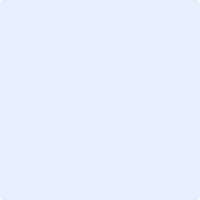 